CAL Document: 2.20California File .CAL Layouts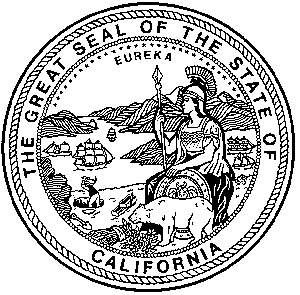 TABLE OF CONTENTSpageTable of Contents . . . . . . . . . . . . . . . . . . . . . . . . . . . . . . . . . . .	2Overview . . . . . . . . . . . . . . . . . . . . . . . . . . . . . . . . . . . . . . . . . .  	3List of Campaign Forms Available for Electronic Filing . . . .	4List of Lobbyist Forms Available for Electronic Filing . . . . .	4HDR (Header Record) Layout . . . . . . . . . . . . . . . . . . . . . . . . .	5Notes about Special Fields (ie. Dates, Amount, Percent Rates)	6 - 9Entity Codes . . . . . . . . . . . . . . . . . . . . . . . . . . . . . . . . . . . . . . .	9 - 11Lobbying Activity Description (CVR & LPAY) . . . . . . . . . . . .	11Office Codes . . . . . . . . . . . . . . . . . . . . . . . . . . . . . . . . . . . . . . .	12Expense Codes & Special CAL-ACCESS Codes  . . . . . . . . . 	13 & 14Amendments to Forms . . . . . . . . . . . . . . . . . . . . . . . . . . . . . .	15Amendment Processing of Items in Schedules . . . . . . . . . . 	16Text Record Info & Layout . . . . . . . . . . . . . . . . . . . . . . . . . . . 	16 - 17Back-Referencing to Related Parent/Child Records info . .	18 - 19 Split Transaction Record (Child Record for Per Elec To Date)	19Section 1 - Campaign Disclosure Reports . . . . . . . . . . . . . .  	20 - 59Section 2 - Campaign Statements (Org, Term, etc.)	. . . . . . .	60 - 66Section 3 - Lobbyist Disclosure Reports . . . . . . . . . . . . . . . .	67 - 83Section 4 - Lobbyist Statements (Org, Term, etc.) . . . . . . . .	84 - 94Index  . . . . . . . . . . . . . . . . . . . . . . . . . . . . . . . . . . . . . . . . . . . . .	95************************ O V E R V I E W   ************************In accordance with the requirements of SB 49, the Secretary of State (SOS) is required to define a standardized record format or formats for transmission by the filing community of data required to be filed electronically under SB 49. The SOS will accept test files from vendors to ensure compliance and compatibility with these formats, and publish a list of the certified vendors or other parties who have successfully filed test reports with us. This document contains the design definition of the California Electronic Filing Format for the electronic filing of California campaign and lobbying disclosure documents. This format defines the order and contents of the electronic filing data files that will be accepted and processed by the State of California's (CAL-ACCESS) California Automated Lobbying And Campaign Contribution & Expenditure Search System.  This filing format has been developed to meet the specific requirements of SB 49 to implement electronic filing of these documents and to disclose this data to the public over the Internet. The specific layout of the format is derived from the data requirements of the forms themselves and experience gained implementing this system in the past two years.   Vendor feedback is welcome and has been solicited.This filing format is being used as the basis for the design of the CAL-ACCESS system and will be used to receive filings from filing software that uses the ".CAL" format. Like all software development integration efforts of this type, it is anticipated that minor problems will be found with the format.  Please submit problem reports related to any potential problems to the Political Reform Division at (916) 653-6224.  The filing format is in the public domain and is non-proprietary. There are no intellectual property limitations associated with the filing format. The format is administered by the Secretary of State and all changes or corrections to the format will be managed by the Secretary of State.Proposed filing formats are provided for the following forms:CAMPAIGN400	Statement of Organization (Slate Mailer Organization)401   	Slate Mailer Organization Campaign Statement402   	Statement of Termination (Slate Mailer Organization)410   	Statement of Organization Recipient Committee425   	Semi-Annual Statement of no Activity450   	Recipient Committee Campaign Disclosure Statement - Short Form460   	Recipient Committee Campaign Statement461   	Independent Expenditure Committee & Major Donor Committee Campaign Statement465   	Supplemental Independent Expenditure ReportOfficeholder and Candidate Campaign Statement - Short Form470S	Officer and Candidate Campaign Statement (Supplement)495   	Supplemental Pre-Election Campaign Statement496   	Late Independent Expenditure Report497   	Late Contribution Report498	Slate Mailer Late Payment ReportLOBBYIST601	Lobbying Firm Registration Statement602	Lobbying Firm Activity Authorization603	Lobbyist Employer or Lobbying Coalition Registration Statement604	Lobbyist Certification Statement605	Amendment to Registration, Lobbying Firm, Lobbyist Employer, LobbyingCoalition606   	Notice of Termination607   	Notice of Withdrawal615   	Lobbyist Report625   	Report of Lobbying Firm630   	Payments Made to Lobbying Coalitions (Attachment to Form 625 or 635)635   	Report of Lobbyist Employer or Report of Lobbying Coalition635C	Payments Received by Lobbying Coalitions640   	Governmental Agencies Reporting (Attachment to Form 635 or Form 645)645   	Report of Person Spending $5,000 or More690   	Amendment to Lobbying Disclosure Report------     [HDR]    ------The first record in a CAL file must be a short CSV (comma-separated-value) record identified with the text "HDR" in the first field and "CAL" in the second field.  The rest of the fields contain information such as version numbers and software identification for the filing database program that created the electronic CAL filing.  The layout of a HDR record is described on the next page.The filing database program is responsible for creating the various record types described in this document.  It will assemble them into a single (.CAL) file with a HDR record, immediately followed by a CVR (Cover) record, followed by a number of other record types (e.g. CVR2, CVR3, SMRY, RCPT, EXPN,...) as required by a particular type of filing.  The specific record types that should be included after the HDR and CVR records of each type of filing (e.g. F460 F615, F625, F635,) are listed at the beginning of each of the four Filing Sections later in this document.  Note: 	The following layouts use 'Rx', 'R', 'Cx' & 'C' to indicate if a field is (R)equired or (C)onditionally required.  If required {or conditionally required} and data is missing, the 'x' indicates whether this results in a filing being "Rejected" by the agency.'Rx' =	(R)equired field; SOS "Rejects" filing 		(Level-8)'R'  =	(R)equired field, but SOS "Accepts" filing	(Level-4)'Cx' =	(C)ond Required field; SOS "Rejects" filing	(Level-8)'C'  =	(C)ond Required field, but SOS "Accepts" filing	(Level-4)'O'  =	(O)ptional field.  Code is used within this document so that programs which 'read' this document can use a simple and consistent approach for parsing the text.Header Record Layout (common to all CAL filing types)R{x} 				Max# 	C{x} 	Field Name		Len	Description---	----	----------------		-----	----------------------------------------------------------01 	Rx	Rec_Type		3  	Record Type.  Value: HDR02 	Rx	EF_Type		3  	Electronic Filing Type (a.k.a. Form_Type)Value: CAL03 	Rx	State_Cd		2  	State Code.  Value: CA04 	Rx	CAL_Ver		4  	CAL Version #.  Value: 2.0105 	Rx	Soft_Name		90  	Filer Software Name06 	Rx	Soft_Ver		16  	Filer Software Version #07 	O	HDRcomment  	200  	Optional comment (only used for development/testing)N O T E S   A B O U T   C E R T A I N   F I E L D   T Y P E SE.F (.CAL) files are not case sensitive.  Rec_Type, Form_Type and all "code" fields (e.g. Entity_Cd, Yes/No fields, Check-box fields), can have values represented in any mix of UPPERCASE or lowercase letters."  It is important that software that generates "CAL" files prevents any fields from containing "leading spaces" (e.g. " Text information" has a leading space before the word Text).  Fields with leading spaces are not allowed.Each kind of record must be coded with the exact number of field delimiters necessary to define the number of fields as specified by this document.  The number of fields required on CVR and CVR2 records depends on the Form_Type.  All other records have field counts, which vary with the value of Rec_Type.DATESAll 8 byte date fields must be in CCYYMMDD format.  Dates are always coded as 8-digit fields in Century, Year, Month, & Day order.AMOUNTSMonetary amounts are stored with an "explicit" decimal point, which when coded, must be followed by 1 or 2 (but no more than 2) decimal positions.  Embedded commas are not allowed and cause a filing to be rejected.  Negative amounts can be represented with a leading hyphen (-) character.Examples:123.45	-	represents an amount of $123.45345 		-	represents an amount of $345.00-567.8 	-	represents a negative amount of $567.80$1,234.00	-	invalid & will be rejected (commas & other symbols not allowed)1234.00-  	-	invalid & will be rejected (no trailing '-' signs allowed)RATES & PERCENTSRates & Percents are expressed as "freeform" text.  When a Loan is expressed in terms of a "rate", the value should be represented with an explicit decimal point (e.g. 0.056).  If the same "rate" is expressed as a percentage, the % symbol should be used.  A rate of 0.056 would be expressed as 5.6%.  Percents/Rates are carried in "CAL" files in fields of up to 30-characters.NAMESNames are carried in 4 explicitly defined fields:1) Last Name is a 200-character field, which is used for a person's last name   or is used for the complete name of a non-person entity such as a committee,   business, ballot measurer name, etc.2) First name is a 45-character field which is used to store a person's first   name and any middle name(s) and/or initials.  For a person, it's all the   names excepting the Last Name or surname.   A Moniker may be included in the first name field.  It can be identified   with surrounding single-quote (') characters.  It must not be surrounded   with double-quote (") characters, because embedded double-quotes (") are   not allowed within text fields in the CAL format.  When displayed or   printed in CAL-ACCESS, the single-quote characters are shown as double-quotes.3) Title (or prefix) is used for titles used by a person such as Mr, Mrs, Ms,   Hon, Rep, Sen, Dr, and so on.  Up to 10 characters are allowed.4) Suffix is used for a person's suffix such as Jr, Sr, II, III, Esquire, etc.   As many as 10 characters are allowed. ADDRESSESAddresses must contain a postal "delivery line" (such as a street address or a PO Box), plus city, state code and a 5-digit (or optionally a Zip+4) ZIP Code.  In other words, a complete "mailing address" should be given as an "address"."CAL" records allow for 2 lines of address (in addition to the fields for city, state code and ZIP Code).  When only one line of street address is given, it should be a postal delivery line and should be coded in the Address1 field (Address2 field should be blank).  When two lines of address are given, the postal delivery line should be coded in Address2 (Address1 will contain "non-delivery" information such as a building name, "attention:" etc.).  Zip Codes & Zip +4Zip Codes are defined as a maximum of 10 characters.  Zip Codes can be stored as 5-digit, 9-digit, or as 5-digit/hyphen/4-digit values.PHONE NUMBERSPhone numbers are coded "freeform" in a 20-character phone field.  Any special instructions (e.g. select #3 from the menu) and/or extension numbers should be included in phone number fields.  YES/NO BOX PAIRSYes/No Boxes are represented on forms and schedules as two separate boxes.  They are mutually exclusive in their use; however, if a filer checks both boxes in a Yes/No group, this should be interpreted the same as if neither box is checked.  The results are stored in a single field in the electronic file - the only acceptable values in a Yes/No field are blank, "Y" and "N".SINGLE CHECK-BOXESCheck-box fields differ from Yes/No Boxes.  Check-boxes reflect either a "positive" response (i.e. the filer has put a check-mark, an "X" or some other kind of marking in the box), or "no response".  The lack of a mark in a check-box means only that a "positive" response HAS NOT been made.  It does not indicate a "negative" response - the filer might have ignored the check-box on the form.In electronic filing, check-box fields are coded with an "X" to indicate that the item on the form was "checked".  Nothing is coded when the item was not "checked".CHECK-BOXES GROUPSForms often have groups of check-boxes where only one box can be checked.  These are called "mutually exclusive" check-box groups.  The convention used in "CAL" files is to define a single field to represent a group of mutually exclusive check-boxes on a paper form.  Code values are defined to represent each possible selection (e.g. [1|2|3|...] or [A|B|C|...]).Note:	The convention in MS Windows is to offer mutually exclusive choices with whatare called "radio buttons".Note:	The convention in "CAL" is to define a separate field for each check-box, which isnot part of a mutually exclusive group.  (see Single Check-boxes above).ENTITY CODES USED ON FORMS & SCHEDULESThe following Entity Codes are used to indicate various kinds of persons and committees on "Cover Page" (CVR) record types:   CAO	-	Candidate/Office-holder (F460, F465, F470, F496, F497, F470S)   CTL 	-	Controlled Committee (F460, F465, F496, F497, F410, F495)   RCP    -	Recipient Committee (F425, F450, F460, F465, F496, F497, F410, F495)   SMO    -	Slate Mailer Organization (F401, F498, F400, F402)   BMC    -	Ballot Measure Committee (F450, F460, F465, F496, F497, F410, F495)   MDI 	-	Major Donor/Ind Expenditure (F461, F465, F496, F497)ENTITY CODES USED ON FORMS & SCHEDULES (continued)LBY 	-	Lobbyist (an individual) (F606, F607, F615, F645)FRM	-	Lobbying Firm (F601, F602, F603, F625, F645)LEM	-	Lobbying Employer (F601, F602, F603, F635, F645)LCO	-	Lobbying Coalition (F601, F602, F603, F635, F645)IND	-	Person (spending > $5000) (F645)The following "Entity Codes" are used to indicate various kinds of persons on "Additional Name/Address" CVR2 record types:AGY 	- 	State Agency (F603)ATH 	- 	Authorizing Individual  (F400)ATR 	- 	Assistant Treasurer (F410, F425, F450, F460)BNM 	- 	Ballot Measure's Name/Title  (F410, F460-Part5a)CAO 	- 	Cand/Officeholder (F410, F460-Part4a, F460-Part5b, F460-Part6, F465)COM 	- 	Committee  (F400, F460-Part4b, F470-Part4)CTL 	- 	Controlled Committee  (F410, F460-Part4b, F470-Part4)EMP 	- 	Employer (F625, F635, F603)FRM 	- 	Lobbying Firm (F603)MBR 	- 	Member of Association (F602)OFF 	- 	Officer (F465-Part5, F625, F635)OWN 	- 	Owner (F625, F635)POF 	- 	Principal Officer  (F400, F410, F465)PRO 	- 	Proponent  (F410, F460-Part5b)PTN 	-	Partner (F625, F635)RCP 	- 	Recipient Committee  (F400, F460-Part4b, F470-Part4)SCL 	- 	Subcontracted Client (F602)SPO 	- 	Sponsor  (F410)   Note: 	F460 Part4a/Part4b & Part5a/Part5b refer to the "upper"/"lower" portions of	Parts 4 and 5 located on the 460's second cover page.The following CVR2 "Item Codes" indicate which Section within F400 & F410 reports the Entity is to be listed:ATR 	- 	(Item_Cd) Assistant Treasurer (F410)POF 	- 	(Item_Cd) Principal Officer (F400, F410)CTL 	- 	(Item_Cd) Controlled Committee (F410)PFC 	- 	(Item_Cd) Primarily Formed Committee Item (F410)SPO 	- 	(Item_Cd) Sponsored Committee Itemization (F410)SMA 	- 	(Item_Cd) Slate Mailer Authorizer (F400)ENTITY CODES USED ON FORMS & SCHEDULES (continued)The following Entity Codes are used to indicate various kinds of persons on "verification" CVR3 record types:TRE 	- 	Treasurer/Assistant TreasureCAO 	- 	Candidate/Office HolderOFF 	-	Officer (Responsible)PRO 	- 	ProponentSPO 	- 	SponsorThe following Entity Codes are used to indicate various kinds of persons and organizations on various schedules including RCPT, EXPN, and LOAN record types: COM 	- 	CommitteeRCP 	- 	Recipient CommitteeIND 	- 	IndividualOTH 	- 	OtherPTY 	- 	Political PartySCC 	- 	Small Contributor CommitteeLOBBYING ACTIVITY DESCRIPTION  (Lby_Actvty on Lobbyist CVR & LPAY records)If additional space is needed to describe this activity, attach a text memo record describing the activity to the filing. When reporting lobbying activity, the preferred format to identify bills is the type of bill followed by the bill number. Each bill is separated by a space character or comma. Putting a white space between the bill type and bill number is optional. Formatting the information in this manner provides the public with better access to bill information. The following variations comply with this definition.  AB26 AB30, SB300, SB 285 AB 325,SB203, AB 25The codes recognized by the system are AB, AC, ACA, ACR, AJR, HR, SB, SCA, SCR, SJR, and SR. In addition, any of these codes followed by an X and a single digit (for example ABx7 or ABx 7) will be recognized.  OFFICE CODES USED ON FORMS & SCHEDULES   Statewide OfficesGOV 	- 	GovernorLTG 	- 	Lieutenant GovernorSOS 	- 	Secretary of StateCON 	- 	State ControllerATT 	- 	Attorney GeneralTRE 	- 	State TreasurerINS 	- 	Insurance CommissionerSUP 	- 	Superintendent of Public InstructionSPM	-	Supreme Court Justice   State District OfficesSEN 	- 	State SenatorASM 	-	State Assembly PersonBOE 	- 	Board of Equalization MemberPER	-	Public Employees Retirement SystemAPP	-	State Appellate Court Justice   City, County and Local OfficesASR 	- 	AssessorBED 	- 	Board of EducationBSU 	- 	Board of SupervisorsCAT 	- 	City AttorneyCCB 	- 	Community College BoardCCM 	- 	City Council MemberCOU 	- 	County CounselCSU 	- 	County SupervisorCTR 	- 	Local ControllerDAT 	- 	District AttorneyMAY 	- 	MayorPDR 	- 	Public DefenderPLN 	- 	Planning CommissionerSHC 	- 	Sheriff-CoronerSCJ 	- 	Superior Court JudgeTRS 	- 	Local Treasurer   Miscellaneous / OtherOTH 	- 	OtherPAYMENT PURPOSE CODES USED FOR “Payments to Influence” schedulesThe following codes are used in detail records reported on Form 640. The codes are to be included as part of the first six (6) characters of the [RECIP_NAML] field as described on page 82 of this document. Complete definitions of the codes are contained in the California Code of Regulations, Section 18616, amended January 21, 2016. The brief descriptions of the codes are as follows:S – Salary and compensation of employees other than lobbyistsE – Expenses incurred by a lobbyist and paid directly by the filerL – Legislative related services performed by a lobbying firmC – Consultants and governmental relations…other than a lobbying firmP – Public affairsA – Advertising including billboards, print, radio, television, text, email, and other electronic advertisingR – Research including feasibility studies, analysis, polling, and public opinionV – Lobbying events including planning, rentals, equipment, and transportationO – All other payments not covered by one of the above-listed categoriesEXPENSE CODES USED ON 460 EXPENSE SCHEDULESThese 3-character codes have been described by the FPPC for use on F460 / Schedules E, F and G.  CALACCESS uses these codes universally on other forms & schedules when Expense Amounts require categorization.----------------------------------------------------------------------------------CMP 	- 	campaign paraphernalia/miscellaneousCNS 	- 	campaign consultantsCTB 	- 	contribution  (if nonmonetary, explain)*CVC 	- 	civic donationsFIL	-	candidate filing/ballot feesFND 	- 	fundraising eventsIND 	- 	independent expenditure supporting/opposing others  (explain)*LEG	-	legal defenseLIT 	- 	campaign literature and mailingsMBR	-	member communicationsMTG 	- 	meetings and appearancesOFC 	- 	office expensesPET 	- 	petition circulatingPHO 	- 	phone banksPOL 	- 	polling and survey researchPOS 	- 	postage, delivery and messenger servicesPRO 	- 	professional services (legal, accounting)PRT 	- 	print adsRAD 	- 	radio airtime and production costsRFD 	- 	returned contributionsSAL 	- 	campaign workers salariesTEL 	- 	T.V. or cable airtime and production costsTRC 	- 	candidate travel, lodging and mealsTRS 	- 	staff/spouse travel, lodging and mealsTSF 	- 	transfer between committees of the same candidate/sponsorVOT 	- 	voter registrationWEB 	- 	information technology costs (Internet, e-mail)Note:	For Schedule D "Type of payment", codes "MON, "IKD" and "IND are the only valid codes.  IKD and IND require an explanation.CALACCESS Expense Codes which are not explicitly listed on FPPC forms.MON	- 	Monetary contribution - this code means that the contribution is          		specifically a monetary contribution.  It is not an allowable value for 		Schedules E, F & G on F460 filings.  It can be coded as a value on 		Schedule D, and on the F450P5, F461P5 and F465P3 schedules.IKD 	- 	Non-monetary contribution - this code means that the contribution is         		specifically a non-monetary contribution.  It is not an allowable         		value for Schedules E, F & G on F460 filings.  It can be coded as a         		value on Schedule D, and on the F450P5, F461P5 and F465P3 		schedules.LON 	- 	Loan - This is a "generic" code meaning that a F461P5 contribution	       is a Loan.  Other Codes used on F461P5 are 'MON', 'CTB' & 'IND'.AMENDMENTS TO FORMSWhen a filing is received, the CALACCESS system assigns a unique identifier known as the Filing Id.  This filing id is printed on the acknowledgement notification that is emailed to you.  The id is always preceded by "CA-" (i.e. CA-999999).  You will need to use this filing id when amending this form.  The id must be entered at the time of uploading your file to our system using the CALOAD utility.  This id is entered in the area titled:        This filing amends filing id:                           Along with sending us this id through the CALOAD utility, you need to increase the number in the field "Report_Num" found in every CVR record.  This number must be increased according to what amendment number you are sending (i.e. 001 = first amendment, 002 = second amendment).Note: Your file will be rejected under the following conditions:You failed to provided a Filing Id, and Report_Num is greater than zero.You send the Report_Num out of sequence.  (i.e. Report_Num = 003, but we have not received 002 yet, or Report_Num = 002, and we already have 002 on file)Please view AMENDMENT PROCESSING OF ITEMS IN SCHEDULES found in the next page for additional amendment information.AMENDMENT PROCESSING OF ITEMS IN SCHEDULESTran_ID:  A unique identifier permanently associated with each itemization or transaction appearing in a CAL electronic file.  If a given itemization appears in more than one schedule (e.g. a forgiven loan is reported on both Schedule A and Schedule B) then the Tran_ID associated with that itemization can either have the same value or different values for that single item among the various schedules.  However, all Tran_IDs of itemizations appearing in any amending report must match the Tran_IDs first used for those same itemizations in the original report.The Tran_ID assigned and maintained by the filer's software is used by the California SOS's database to uniquely identify each itemization from every schedule and from every filer.  It is critically important that when a filer amends a previously filed electronic report, the Tran_IDs of the subsequent amendment match those already reported.  It is acceptable for a Tran_ID of one original report to be assigned a value that was used on a previous original report.  Tran_IDs must be unique WITHIN a report group - that is an original report and all of its amendments.Although software will assign a Tran_ID to a dollar itemization on almost all schedules, this is not so with the 460's Schedule F.  "Schedule" F is a series of summarization's - the main entries are summarization's for a payee/creditor.  Therefore Tran_IDs on Schedule F will be unique identifiers used for the payee/creditor entity.  Sub-itemizations on Schedule F that show new incurred expenses for the reporting period will, however, be assigned Tran_IDs for the individual incurred expense items.A unique Tran_ID must also be assigned to each CVR2 and CVR3 record.  Since these are not "money" records, the Tran_ID will be a unique identifier that is assigned to the Entity who/which is coded in each CVR2 and CVR3 record. MEMOS, NOTES & EXPLANATORY TEXTLarge bodies of text can be associated with forms and also with individual itemizations within schedules.  A special TEXT record can be used in a CAL file to carry descriptive text as a string of characters not exceeding 4000 characters.  TEXT records can be associated with a filing's "cover" page, with a schedule as a whole, and to one or more individual itemizations within a schedule.The contents of TEXT records are printed on "pages" following the form(s) to which they are related.  For example, a body of TEXT related to a cover form will be shown following that form.  Likewise, TEXT related to a schedule (as a whole and/or itemizations within that schedule) is printed on pages after the last detailed itemization of the particular schedule.  Depending on the amount of "white space" available on a form, the print rendering software in CALACCESS will attempt to "fit" short text memos within the immediate proximity of the item to which the memo is attached, otherwise it is printed on separate "pages".CAL layouts for Schedules include a field named Memo_RefNo.  This is a value assigned by the filer and is printed within the itemization area of the printed schedule as a "reference" to the memo text that is printed after the last detailed itemization in the schedule.  Memo_RefNo can be thought of as being like a footnote reference.The layout of the TEXT record is described below:R{x} 				Max# 	C{x} 	Field Name		Len	Description---	----	----------------		-----	----------------------------------------------------------01 	Rx 	 Rec_Type      	4  	Record Type Value: TEXT02 	Rx  	Form_Type     	8  	Contains 'Form_Type' of a "cover" Form (F4**, F6**) or a Schedule (e.g. A,B1,C,E, ...) to which this text/memo/note is related.                        				Values:  (F4**, F6**, any schedule name)03 	O   	Ref_No       		20  	The value contained in a schedule itemization's                        				'Memo_RefNo' field.04 	R   	Text4000   		4000 	A string of unformatted text up to 4000 characters.  Note:  no tab, carriage return, line feed or any other non-printable charactersmay be embedded within the string of text.Examples:TEXT,F460,,"Some general notes about this 460 filing are given here."TEXT,A,,"Some general notes about Schedule A in this 460 filing."TEXT,C,123,"A long memo for an item in Schedule C that references Memo 123."BACK-REFERENCING TO RELATE "CHILD" SUBITEMIZATIONS BACK TO "PARENT" ITEMIZATIONSSchedules that can have child records have a new BakRef_TID field are: Disclosure Report                 	Report/Schedule 	 	Rec Type401 Slate Mailer Camp Stmt:	401/B				S401460 Campaign Statement:		460/A; 460/C; 460/I		RCPT460 Campaign Statement:		460/D; 460/E; 460/G	EXPN460 Campaign Statement:		460/B1; 460/B2; 460/H	LOAN460 Campaign Statement:		460/F				DEBTBACK-REFRENCING TO RELATE "CHILD" SUBITEMIZATIONS BACK TO "PARENT" ITEMIZATIONS (Cont.)Lobbyist Activity Expenses		615/P1; 625/P3-A;		LEXP 635/P3-C; 645/P2		Lobbyist Payments Received:	625/P2			LPAYLobbyist Payments Made:		635/P3-B			LPAYLobbyist Pol Contribs Made:	615/P2; 625/P4-B; 		LCCM635/P4-B; 645/P3-BThe BakRef_TID of a "sub-itemization" (a "child" record in programmer talk) is used to "refer back" to the main itemization record in a schedule.  A sub-itemization (like a "memo" record where Memo_Code=X) does not count toward any schedule or summary page dollar totals.  It is an informational record.A non-blank BakRef_TID both indicates that a record is a "child" record, and also points (refers back) to the main itemization or "parent" record.  The value that is coded into the BakRef_TID of a child record is that of the Tran_ID belonging to the parent record.The CALACCESS system maintains references so that entities listed in "sub-itemizations" can be located in queries of the CALACCESS database.The 460 Schedule G is a special case where ALL entries on that form are really sub-itemizations for items that appear on the 460's Schedule E or Schedule F.  Filers have the option of coding Schedule E/F sub-itemizations within Schedules E/F themselves, or separately on Schedule G.  CALACCESS will maintain references from child records on Schedule G back to the parent records on Schedule E/F by using Schedule G's BakRef_TIDs (which are required on Sched G).  A field called G_From_E_F on the EXPN layout is used for Schedule G "child" records to indicate whether the "parent" record is found on Schedule E or Schedule F.Programmers should note that "parent" records on the F460's Schedule F are assigned Tran_IDs that are unique for the Payee/Creditor or are unique for the "debt".  However, "child" sub-itemizations of new incurred expenses and new payments are assigned Tran_ID's unique to the incurred item.  The values in BakRef_TID's in Schedule F need to take this into account.  Child Records:SPLIT TRANSACTION RECORDR{x} 				Max# 	C{x} 	Field Name		Len	Description---	----	----------------		-----	----------------------------------------------------------01 	Rx 	 Rec_Type      	6  	Record Type Value: SPLT02	Rx	Pform_Type		6	Parent Schedule Type.Values: A, B1, B2, C, D, H, F450P5.03	Rx 	Ptran_Id		20	Parent Tran_ID.04	R	Elec_Date		8	Date of Election05	R	Elec_Amount		12	Per Election to Date Amount06	R	Elec_Code		2	Per Election to Date Code.  Values: P, G, S, R.(P = Primary, G = General, S = Special, R = Runoff)Note:  A parent RCPT Record could have one or many SPLT records.  Here is a little sample of some ways the child split record may be used:		1 to manyRCPT -------------------------> SPLTRecord SamplesRCPT,A,MC5, etc...... (Parent)SPLT,A,MC5, etc...... (Child)SPLT,A,MC5, etc...... (Child)*******************************************************************************S e c t i o n   1   -   C a m p a i g n   D i s c l o s u r e   R e p o r t s*******************************************************************************    401	Slate Mailer Organization Campaign Statement    425	Semi-Annual Statement of no Activity    450	Recipient Committee Campaign Disclosure Statement - Short Form    460	Recipient Committee Campaign Statement    461	Independent Expenditure Committee and Major Donor Committee     	Campaign Statement    465	Supplemental Independent Expenditure Report    470	Officeholder and Candidate Campaign Statement - Short Form    495	Supplemental Pre-Election Campaign Statement    496	Late Independent Expenditure Report    497	Late Contribution Report    498	Slate Mailer Late Payment Report*******************************************************************************Electronic File Components by Filing TypeRecType 	FormName 	Description							 HDR		CAL 		"CAL" Header record CVR       	F401		Cover Page; Slate Mailer Organization CVR3		F401		Cover Page; Part IV; Verification Information SMRY	F401		Summary Page & Misc. Schedule Line-item [sub]totals RCPT	F401A		Payments Received S401		F401B		Payments Made S401		F401B-1	Payments Made by Agent/Contractor on Behalf of SMO S401		F401C	"F400" Persons in SMO Receiving $1000 or more S401		F401D	Candidates/Measurers not on Schedule F401A HDR		CAL		"CAL" Header record CVR		F425 		Cover Page; Semi Annual Statement of No Activity CVR2		F425 		Cover Page; Part 1; Assistant Treasurer CVR3		F425 		Cover Page; Part 3; Verification Information HDR		CAL		"CAL" Header record CVR		F450 		Cover Page; Recipient Committee CVR2		F450 		Cover Page; Part 3; Assistant Treasurer CVR3		F450 		Cover Page; Verification Information F495		F450 		Supplemental Pre-Election Statement (a.k.a. Form 495) SMRY	F450		Summary Page & Misc. Schedule Line-item [sub]totals EXPN	F450P5	Expenditures & Contributions MadeSPLT		Child		Split Transaction Record - Used as a child record for schedules: A, B1, B2, C, D, H and/or F450P5 whendisclosing Per Election to Date information.HDR		CAL 		"CAL" Header recordCVR		F460 		Cover Page; Recipient Committee Campaign StatementCVR2		F460 		Cover Page; Additional Committees, Asst. Treasurer, etc.CVR3		F460 		Cover Page; Part 4; Verification InformationF495		F460 		Supplemental Pre-Election Statement (a.k.a. Form 495)SMRY		F460		Summary Page & Misc. Schedule Line-item [sub]totalsRCPT		A 		Schedule A Monetary Contributions ReceivedLOAN		B1 		Schedule B Part 1 - Loans ReceivedLOAN 	B2 		Schedule B Part 2 - Loan GuarantorsRCPT		C 		Schedule C - Nonmonetary Contributions ReceivedEXPN		D 		Schedule D - Summary of Expenditures - Support/Oppose… EXPN		E 		Schedule E - Payments MadeDEBT		F 		Schedule F - Accrued Expenses (Unpaid Bills)EXPN		G 		Schedule G - Payments Made "on behalf" of this CommitteeLOAN 	H		Schedule H - Loans Made to OthersRCPT		I 		Schedule I - Miscellaneous Increases to CashSPLT		Child		Split Transaction Record - Used as a child record for schedules: A, B1, B2, C, D, H and/or F450P5 whendisclosing Per Election to Date information. RecType 	FormName 	Description							HDR		CAL		"CAL" Header recordCVR		F461		Cover Page; Ind Expenditure & Major Donor CommitteeCVR3		F461		Cover Page; Part 4; Verification InformationF405		F461		Amendment Information sheet (a.k.a. Form 405)SMRY		F461		Summary Page & Misc. Schedule Line-item [sub]totalsEXPN		F461P5	Expenditures & Contributions MadeHDR		CAL		"CAL" Header recordCVR		F465		Cover Page; Supplemental Independent Expenditure RptCVR2		F465		Cover Page; Part V Filing Officer Titles & AddressesCVR3		F465		Cover Page; Part VII; Verification InformationSMRY		F465		Summary Page & Misc. Schedule Line-item [sub]totalsEXPN		F465P3	Independent Expenditures MadeHDR	 	CAL		"CAL" Header recordCVR 		F470 		Cover Page; Officeholder/Cand Short Form & SupplementCVR2 		F470 		Cover Page; Part IV; Committee Names & AddressesCVR3 		F470 		Cover Page; Part V; Verification InformationHDR 		CAL		"CAL" Header recordCVR 		F496		Cover Page; Late Independent Expenditure ReportS496 		F496 		Independent Expenditures MadeRCPT 	F496P3 	Contributions of $100 or More Received  HDR 		CAL		"CAL" Header recordCVR		F497 		Cover Page; Late Contribution ReportS497 		F497P1 	Late Contributions ReceivedS497 		F497P2 	Late Contributions MadeHDR 		CAL 		"CAL" Header recordCVR		F498 		Cover Page; Slate Mailer Late Payments ReportS498 		F498-R	Late Payments Received From:S498 		F498-A 	Late Payments Attributed To:COVER PAGE RECORD LAYOUT FOR F401, F450, F460, F461 DISCLOSURE REPORTS                             F425 STATEMENT OF NO ACTIVITY                             F465 SUPPLEMENTAL INDEPENDEDNT EXPENDITURE                             F496, F497, F498 LATE CONTRIB/EXPEND REPORTS=================================================================R{x} 				Max# 	C{x} 	Field Name		Len	Description---	----	----------------		-----	----------------------------------------------------------01 	Rx  	Rec_Type      	3  	Record Type Value: CVR02 	Rx  	Form_Type     	4  	Type of Filing or Form set.                          				Values:  F401; F425; F450; F460; F461; F465;                                 			F496; F497; F49803	 Rx 	 Filer_ID      		9  	Committee ID number of Filer04 	O   	Entity_Cd     		3  	Values:CAO - Candidate/Office-holder (F460, F465, F496, F497)CTL - Controlled Committee (F460, F465, F496, F497)RCP - Recipient Committee (F460, F425, F450, F465, F496, F497)SMO - Slate Mailer Organization (F401, F498)BMC - Ballot Measure Committee (F460, F450, F465, F496, F497)MDI - Major Donor/Ind Expenditure (F461, F465, F496, F497)05 	Rx  	Filer_NamL  		200  	Filer's Last name06 	C   	Filer_NamF   	45  	Filer's First name(s) (Required for persons)07 	O   	Filer_NamT   	10  	Filer's Prefix or Title08 	O   	Filer_NamS   	10  	Filer's Suffix09 	Rx  	Report_Num    	3  	Report Number - Values: 000  - Original Report                                                		001-999 - Amended Rpt #1-#99910 	Rx  	Rpt_Date      		8  	Date this report is filedCOVER PAGE LAYOUT FOR DISCLOSURE REPORTS (Continued)R{x} 				Max# 	C{x} 	Field Name		Len	Description---	----	----------------		-----	----------------------------------------------------------11 	Cx  	Stmt_Type     	2  	Type of Statement - Values:                        				PE = Pre-Election (F450, F460)                        				SE = Supplemental Pre-elect (F450, F460, F495)                        				SY = Special Odd-Yr. Campaign  (F450, F460)                        				SA = Semi-annual  (F450, F460)                        				TS = Termination Statement (F450, F460)                        				QT = Quarterly Stmt (F450,F460)                        				S1 = Semi-Annual (Jan1-Jun30)  (F425)                        				S2 = Semi-Annual (Jul1-Dec31)  (F425)                       				(Null value {not Req.} on F461, F401, F465, F496, F498, F497)12	Cx  	Rpt_ID_Num   	30  	Identifying Report Number on a Late Ctrib/Payment Rpt or an Ind Exp Report (Req. on F465, F496, F497 & F498).  (This user assigned value is printed in the Report No.                        and Amended Report No. fields on 496 & 497 forms and is printed on electronic versions of 465 & 498 forms.)13 	Cx  	From_Date     	8  	Reporting Period From Date (not Req. on F496, 497, 498)14 	Cx  	Thru_Date     	8  	Reporting Period Through Date (not Req. on F496, 497, 498)15	C	Elect_Date		8	Date of the Election (Req. on F450, F460, F461, F465)16 	R   	Filer_Adr1   		55  	Street 1 of Filing Entity17 	O   	Filer_Adr2   		55  	Street 2 of Filing Entity18 	R   	Filer_City   		30  	City of Filing Entity19 	R   	Filer_ST      		2  	State of Filing Entity20 	R   	Filer_ZIP4   		10  	ZIP+4 of Filing Entity21 	O   	Filer_Phon   		20  	Phone Number of Filing Entity22 	O   	Filer_FAX    		20  	FAX Phone 23 	O   	File_Email   		60  	Email COVER PAGE LAYOUT FOR DISCLOSURE REPORTS (Continued)R{x} 				Max# 	C{x} 	Field Name		Len	Description---	----	----------------		-----	----------------------------------------------------------24 	O   	Mail_Adr1   		55  	Street 1 Mailing Address of Filer (if different)25 	O   	Mail_Adr2   		55  	Street 2 Mailing Address of Filer (if different)26 	C   	Mail_City   		30  	City Mailing Address of Filer (if different)27 	C   	Mail_ST      		2	State Mailing Address of Filer (if different)28 	C   	Mail_ZIP4   		10  	ZIP+4 Mailing Address of Filer (if different)(Tres. fields #29 - 40 not used on F496 & F497 filings)29 	C   	Tres_NamL   	200  	Treasurer or Responsible Officer's Last name30 	C   	Tres_NamF    	45  	Treasurer or Responsible Officer's First name31 	O   	Tres_NamT    	10  	Treasurer or Responsible Officer's Prefix or Title32 	O   	Tres_NamS    	10  	Treasurer or Responsible Officer's Suffix33 	C   	Tres_Adr1    		55  	Treasurer or Responsible Officer Street 134 	O   	Tres_Adr2    		55  	Treasurer or Responsible Officer Street 235 	C   	Tres_City    		30  	Treasurer or Responsible Officer City36 	C   	Tres_ST       		2  	Treasurer or Responsible Officer State37 	C   	Tres_ZIP4    		10  	Treasurer or Responsible Officer ZIP+438 	O   	Tres_Phon    	20  	Treasurer or Responsible Officer Phone39 	O   	Tres_FAX     		20  	FAX Phone 40 	O   	Tres_Email   		60  	Email Address 41 	C   	Cmtte_Type    	1  	Type of Recipient Committee  (Req on F450 & F460)                        				Value: C = Cand/Officeholder Controlled Cmtte [460]                               				P = Cand/Officeholder Primarily Formed [450|460]                               				B = Ballot Measure Committee [450|460]                               				G = General Purpose Committee [450|460]Note: Fields 42 through 45 are not used when Cmtte_Type = P (Please leave null)COVER PAGE LAYOUT FOR DISCLOSURE REPORTS (Continued)------  Following fields used when Form_Type = F460  and Cmtte_Type = C  ------42	C	Flag1_YN		1	State Candidate Elec Committee?						Value: "Y" or "N"					43	C	Flag2_YN		1	Recall Indicator?						Value: "Y" or "N"Note Field 44 & 45 are not used when Cmtte_Type = C, please leave null------  Following fields used when Form_Type = F460 or F450 and Cmtte_Type = B  -----42	C	Flag1_YN		1	Primarily Formed Committee?						Value: "Y" or "N"43 	C   	Flag2_YN    		1  	Controlled Committee?                        								Value: "Y" or "N"44 	C   	Flag3_YN 	   	1	Sponsored?                        				Value: "Y" or "N"45 	C  	Flag4_YN		1	Not used when Cmtte_Type = B------  Following fields used when Form_Type = F460 or F450 and Cmtte_Type = G  -----42	C	Flag1_YN		1	Sponsored?						Value: "Y" or "N"43 	C   	Flag2_YN    		1  	Small Contributor Committee? 						Value: "Y" or "N"44 	C   	Flag3_YN 	   	1	Political Party/Central Committee?                        				Value: "Y" or "N"45 	C  	Flag4_YN		1	Not used when Cmtte_Type = GR{x} 				Max# 	C{x} 	Field Name		Len	Description---	----	----------------		-----	----------------------------------------------------------46 	C   	AmendExp_1  	100  	Amendment Explanation line 1 47 	O   	AmendExp_2  	100  	Amendment Explanation line 2  48 	O   	AmendExp_3  	100  	Amendment Explanation line 3 (Req if Report_Num > 0, and Form_Type = F460, F496, or F497)COVER PAGE LAYOUT FOR DISCLOSURE REPORTS (Continued)COVER PAGE LAYOUT FOR DISCLOSURE REPORTS - VARIABLE PORTIONSNote:  Remainder of CVR record starting with Field #49 is       parsed depending on the value contained Form_Type.Note:  Forms F425, F450, F497 & F498 do not use variable part of CVR layout.------ Following variable fields used when Form_Type=F401 -------------------R{x} 				Max# 	C{x} 	Field Name		Len	Description---	----	----------------		-----	----------------------------------------------------------49 	O   	Rpt_Att_CB    	1  	Committee Report "Attached" check-box50 	C   	Cmtte_ID      		9  	Committee ID (Filer_ID) of Recipient Committee51 	C   	ReportName    	3  	Campaign Disclosure Statement - Value: [450|460|461]52 	C   	RptFromDt     	8  	Campaign Disclosure Statement - Period From Date53 	C   	RptThruDt     	8  	Campaign Disclosure Statement - Period Through DateCOVER PAGE LAYOUT FOR DISCLOSURE REPORTS (Continued)------ Following variable fields used when Form_Type=F461 -------------------R{x} 				Max# 	C{x} 	Field Name		Len	Description---	----	----------------		-----	----------------------------------------------------------49 	O   	EmplBus_CB    	1  	Employer/Business info included check-box50 	C   	Bus_Name    	200  	Name of Employer/Business      51 	C  	Bus_Adr1     		55  	Employer/Business Street 152 	O   	Bus_Adr2     		55  	Employer/Business Street 253 	C   	Bus_City     		30  	Employer/Business City54 	C  	Bus_ST        		2  	Employer/Business State55 	C   	Bus_ZIP4     		10  	Employer/Business ZIP+456 	C   	Bus_Inter    		40  	Employer/Business Interests57 	O   	BusAct_CB     	1  	Business Activity info included check-box58 	C   	BusActvity   		90  	Business Activity description59 	O   	Assoc_CB      	1  	Association Interests info included check-box60 	C   	Assoc_Int    		90  	Association Interests description61 	O   	Other_CB      	1  	Other Entity Interests info included check-box62 	C   	Other_Int    		90  	Other Entity Interests description------ Following variable fields used when Form_Type =[F460|465|496] -----R{x} 				Max# 	C{x} 	Field Name		Len	Description---	----	----------------		-----	----------------------------------------------------------49 	R   	Cand_NamL   	200  	Candidate/Officeholder's Last name50 	R   	Cand_NamF    	45  	Candidate/Officeholder's First name51 	O   	Cand_NamT    	10  	Candidate/Officeholder's Prefix or Title52 	O   	Cand_NamS    	10  	Candidate/Officeholder's Suffix53 	R   	Cand_Adr1    	55  	Candidate/Officeholder Street 154 	O   	Cand_Adr2    	55  	Candidate/Officeholder Street 255 	R   	Cand_City    		30  	Candidate/Officeholder City56 	R   	Cand_ST       	2  	Candidate/Officeholder State57	R   	Cand_ZIP4    	10  	Candidate/Officeholder ZIP+458 	O   	Cand_Phon    	20  	Candidate/Officeholder Phone59 	O   	Cand_FAX     	20  	FAX Phone Number {not mapped to present FPPC forms}60 	O   	Cand_Email   	60  	Email Address {not mapped to present FPPC forms}COVER PAGE LAYOUT FOR DISCLOSURE REPORTS (Continued)R{x} 				Max# 	C{x} 	Field Name		Len	Description---	----	----------------		-----	----------------------------------------------------------61 	C   	Bal_Name    		200  	Ballot Measure Name62 	C   	Bal_Num       	3  	Ballot Number or Letter63 	C   	Bal_Juris    		40  	Jurisdiction of Ballot Measure64 	C   	Office_Cd     		3  	Office Sought  (See table of code in Overview)65 	C   	Offic_Dscr   		40  	Office Sought Description  (Req. if Office_Cd=OTH)66 	C   	Juris_Cd      		3  	Office Jurisdiction Code   Values:  STW=Statewide;                                				SEN=Senate District; ASM=Assembly District;                                				BOE=Board of Equalization District;                                				CIT=City; CTY=County; LOC=Local; OTH=Other67 	C   	Juris_Dscr   		40  	Office Jurisdiction Description                        				(Req. if Juris_Cd=[CIT|CTY|LOC|OTH]68 	C   	Dist_No       		3  	Office District Number (Req. if Juris_Cd = [SEN|ASM|BOE]69 	O   	Off_S_H_Cd    	1  	Office Sought/Held Code:  H=Held; S=Sought70 	R   	Sup_Opp_Cd    	1  	Support/Oppose?  Values: S; ONote:  Additional Cover Page information is found in the CVR2 and CVR3 records.  Please refer to these records for additional instructions.COVER PAGE RECORD LAYOUT FOR F470 OFFICEHOLDER/CAND SHORT/SUPPLEMENTR{x} 				Max# 	C{x} 	Field Name		Len	Description---	----	----------------		-----	----------------------------------------------------------01 	Rx 	Rec_Type      	3  	Record Type Value: CVR02 	Rx  	Form_Type     	4  	Type of Filing or Form set.  Value: F47003 	Rx  	Filer_ID      		9  	Committee ID number of Filer04 	O   	Entity_Cd     		3  	Values:  CAO - Candidate/Office-holder05 	Rx  	Filer_NamL  		200  	Filer's Last name06 	R   	Filer_NamF   	45  	Filer's First name(s) (Required for persons)07 	O   	Filer_NamT   	10  	Filer's Prefix or Title08 	O   	Filer_NamS   	10  	Filer's Suffix09 	Rx  	Report_Num    	3  	Report Number - Values: 000  - Original Report001-999 - Amended Rpt #1-#99910 	Rx  	Rpt_Date      		8  	Date this report is filed11 	R   	Cand_Adr1    	55  	Street 1 of Filing Candidate/Officeholder12 	O   	Cand_Adr2    	55  	Street 2 of Filing Candidate/Officeholder13 	R   	Cand_City    		30  	City of Filing Candidate/Officeholder14 	R   	Cand_ST       	2  	State of Filing Candidate/Officeholder15 	R   	Cand_ZIP4    	10  	ZIP+4 of Filing Candidate/Officeholder16 	O   	Cand_Phon    	20  	Phone of Filing Candidate/Officeholder17 	O   	Cand_FAX     	20  	FAX Phone Number {not mapped to present FPPC forms}18 	O   	Cand_Email   	60  	Email Address    {not mapped to present FPPC forms}19 	R   	Office_Cd     		3  	Office Sought  (See table of code in Overview)20 	C   	Offic_Dscr   		40  	Office Sought Description  (Req. if Office_Cd=OTH) 21 	R   	Juris_Cd      		3  	Office Jurisdiction Code Values: STW = Statewide;                                				SEN=Senate District; ASM=Assembly District;                                				BOE=Board of Equalization District;                                				CIT=City; CTY=County; LOC=Local; OTH=OtherCOVER PAGE RECORD LAYOUT FOR F470 OFFICEHOLDER/CAND SHORT/SUPPLEMENT (Continue)R{x} 				Max# 	C{x} 	Field Name		Len	Description---	----	----------------		-----	----------------------------------------------------------22 	C   	Juris_Dscr   		40  	Office Jurisdiction Descrip                        				(Req. if Juris_Cd=[CIT|CTY|LOC|OTH]23 	C   	Dist_No       		3  	Office District Number (Req. if Juris_Cd = [SEN|ASM|BOE]24 	O   	Off_S_H_Cd    	1  	Office Sought/Held Code:  H=Held; S=Sought25 	C   	Elect_Date    	8  	Date of the General Election  (Req. in even years)26 	O   	Date_1000     	8  	Date Contribs Totaling 1,000 or more ReceivedCode F470/Part-4 Name/Addr info for Related Committees on CVR2 records with     CVR2.Entity_Cd=['COM'|'CTL'|'RCP'].COVER PAGE - {{2} ADDITIONAL NAMES/COMMITTEES SECTION} RECORD LAYOUTR{x} 				Max# 	C{x} 	Field Name		Len	Description---	----	----------------		-----	----------------------------------------------------------01 	Rx  	Rec_Type      	4  	Record Type Value: CVR202 	Rx  	Form_Type     	4  	Form_Type (must equal Form_Type in CVR record)                        				Values:  F425; F450; F460; F465; F470;                                				{F400; F410 - See Section 2};                                				{F625; F635 - See Section 3};                                				{F601; F602; F603 - See Section 4}03 	Rx  	Tran_ID      		20  	Transaction ID - permanent value unique to this itemNote:  Remainder of CVR2 record is parsed depending on value of Form_Type.See Section 2 for CVR2 layouts used with F400 & F410 filings.       	See Section 3 for CVR2 layouts used with F625 & F635 filings.       	See Section 4 for CVR2 layouts used with F601, F602 & F603 filings.Code F425/Part-1 & F450/Part-3 Name/Address info for Assistant Treasurer on     CVR2 records with CVR2.Entity_Cd='ATR'.  Code F460 Name/Addr info for Assistant Treasurer on CVR2 records with     CVR2.Entity_Cd='ATR'  and  CVR2.F460_Part='3'.Code ADDITIONAL F460/Part-5a Officeholder/Candidate info on CVR2 records with     CVR2.Entity_Cd='CAO'  and  CVR2.F460_Part='5a'.Code F460/Part-5b Name/Addr info for Related Committees on CVR2 records with     CVR2.Entity_Cd=['COM'|'CTL'|'RCP']  and  CVR2.F460_Part='5b'.Code ADDITIONAL F460/Part-6a Ballot Measure info on CVR2 records with     CVR2.Entity_Cd='BNM'  and  CVR2.F460_Part='6a'.Code F460/Part-6b Officeholder/Candidate/Proponent info on CVR2 records with     CVR2.Entity_Cd=['CAO'|'PRO'] and CVR2.F460_Part='6b'.Code F460/Part-7 Name/Addr info for Candidate/Officeholder on CVR2 records with     CVR2.Entity_Cd='CAO' and CVR2.F460_Part='7'.Code F465/Part-5 Name/Addr info for Filing Officers on CVR2 records with     CVR2.Entity_Cd='OFF'.------ Following variable F465 {Part V} fields used when Form_Type=F465 ------R{x} 				Max# 	C{x} 	Field Name		Len	Description---	----	----------------		-----	----------------------------------------------------------04 	O   	Entity_Cd     		3  	Values: CAO - Candidate/Officeholder                                				POF - Principal (filing) officer05 	R   	Title        		90  	Official Title of Filing Officer06 	R   	Mail_Adr1    		55  	Address07 	O   	Mail_Adr2    		55  	Optional 2nd line of Address08 	R   	Mail_City    		30  	City09 	R   	Mail_ST       		2  	State code10 	R   	Mail_ZIP4    		10  	Zip+4------ Following fields used for F425 Part/1; F450 Part/3; F460 (Parts 3, 5a,------ 5b, 6a, 6b & 7) and F470/Part IV when Form_Type=[F425|F450|F460|F470].R{x} 				Max# 	C{x} 	Field Name		Len	Description---	----	----------------		-----	----------------------------------------------------------04 	Rx  	Entity_Cd     		3  	Values:                        				ATR - Assistant Treasurer (F425-P1, F450-P3, F460-P3)CAO - Cand/Officeholder (F460-P5a*, F460-P6b, F460-P7)                        				COM - Committee (F460-P5b & F470-P4)                        				CTL - Controlled Cmtte (F460-P5b & F470-P4)                        				RCP - Recipient Cmtte (F460-P5b & F470-P4)                        				PRO - Proponent (F460-P6b)                        				BNM - Ballot Measure (F460-P6a*)* Note:CVR2 record(s) used for ADDITIONAL entries on F460 Part-5a and F460 Part-6a (if any).05 	Cx  	F460_Part     	2  	Part of 460 cover page coded on this CVR2 record.  Values:  3, 5a, 5b, 6a, 6b, or 7. (Req on F460 filings)Note:	5a/5b & 6a/6b are "top/bottom" of Parts 5 & 606 	C   	Cmte_ID       		9  	Committee ID  (Req. when Entity_Cd = [COM|CTL|RCP)COVER PAGE - {{2} ADDITIONAL NAMES/COMMITTEES SECTION} RECORD LAYOUTR{x} 				Max# 	C{x} 	Field Name		Len	Description---	----	----------------		-----	----------------------------------------------------------07 	R   	Enty_NamL   	200  	Entity [Last] Name (Committee, Candidate, etc.)08 	C   	Enty_NamF    	45  	Entity's First name  (Req. when Entity_Cd = CAO)09 	O   	Enty_NamT    	10  	Entity's Prefix or Title10 	O   	Enty_NamS    	10  	Entity's Suffix11 	C   	Enty_Adr1    		55  	Street 1 of Filing Committee12 	O   	Enty_Adr2    		55  	Street 2 of Filing Committee13 	C   	Enty_City    		30  	City of Filing Committee14 	C   	Enty_ST       		2  	State of Filing Committee15 	C   	Enty_ZIP4    		10  	ZIP+4 of Filing Committee16 	O   	Enty_Phon    	20  	Phone of Filing Committee17 	O   	Enty_FAX     		20  	FAX Phone Number {not mapped to present FPPC forms}18 	O   	Enty_Email   		60  	Email Address {not mapped to present FPPC forms}19 	C   	Tres_NamL   	200  	Treasurer's Last name20 	C   	Tres_NamF    	45  	Treasurer's First name21 	O   	Tres_NamT    	10  	Treasurer's Prefix or Title22 	O   	Tres_NamS    	10  	Treasurer's Suffix23 	C   	Control_YN    	1  	Controlled Committee?  Yes/No   (Req. on F460/P4)24 	C   	Office_Cd     		3  	Office Sought  (See table of code in Overview)25 	C   	Offic_Dscr   		40  	Office Sought Description  (Req. if Office_Cd = OTH)26 	C   	Juris_Cd      		3  	Office Jurisdiction Code    Values:  STW=Statewide;SEN=Senate District; ASM=Assembly District;BOE=Board of Equalization District; CIT=City; CTY=County; LOC=Local; OTH=Other27 	C   	Juris_Dscr   		40  	Office Jurisdiction Descrip                        				(Req. if Juris_Cd=[CIT|CTY|LOC|OTH]28 	C   	Dist_No       		3  	Office District Number (Req. if Juris_Cd = [SEN|ASM|BOE]COVER PAGE - {{2} ADDITIONAL NAMES/COMMITTEES SECTION} RECORD LAYOUTR{x} 				Max# 	C{x} 	Field Name		Len	Description---	----	----------------		-----	----------------------------------------------------------29 	C   	Off_S_H_Cd    	1  	Office Sought/Held Code:  H=Held; S=Sought30 	C   	Bal_Name    		200  	Ballot Measure Name31 	C   	Bal_Num       	7  	Ballot Number or Letter32 	C   	Bal_Juris    		40  	Jurisdiction33 	C   	Sup_Opp_Cd    	1  	Support/Oppose?  Values: S; O COVER PAGE (VERIFICATION INFORMATION) RECORD LAYOUTR{x} 				Max# 	C{x} 	Field Name		Len	Description---	----	----------------		-----	----------------------------------------------------------01 	Rx  	Rec_Type      	4  	Record Type Value: CVR302	Rx  	Form_Type     	4  	Form_Type (must equal Form_Type in CVR record)Values: F401; F425; F450; F460; F461; F465; F470.03 	Rx  	Tran_ID      		20  	Transaction ID - permanent value unique to this item04 	Rx  	Entity_Cd     		3  	Values: TRE - Treasurer                                ATR - Assistant Treasurer                                CAO - Candidate/Office-holder                                OFF - Officer (Responsible)                                PRO - Proponent (F460 - Bal Measure Cmtte)                                SPO - Sponsor   (F460 - Gen Purpose Cmtte)05 	R   	Sig_Date      		8  	Date when signed06 	O   	Sig_Loc      		45  	City and State where signed07 	R   	Sig_NamL    		200  	Signer's "as signed" Last name08 	R   	Sig_NamF     	45  	Signer's "as signed" First name09 	O   	Sig_NamT     	10  	Signer's "as signed" Prefix or Title10 	O   	Sig_NamS     	10  	Signer's "as signed" SuffixCONTRIBUTION INFORMATION (a.k.a.. Form 495; Part II)R{x} 				Max# 	C{x} 	Field Name		Len	Description---	----	----------------		-----	----------------------------------------------------------01 	Rx  	Rec_Type      	4  	Record Type Value: F49502 	Rx  	Form_Type     	4  	Form_Type (must equal Form_Type in CVR record)                        				Values:  F450; F46003 	R   	Elect_Date    	8  	Date of the Election (same as on CVR rec)04 	Rx  	ElectJuris   		40  	Jurisdiction of the Election05 	Rx  	ContribAmt   		12  	Contribution Amount (6mos prior - 17days before)SUMMARY TOTALS RECORD LAYOUTR{x} 				Max# 	C{x} 	Field Name		Len	Description---	----	----------------		-----	----------------------------------------------------------01 	Rx  	Rec_Type      	4  	Record Type Value: SMRY 02 	Rx  	Form_Type     	8  	Name of Filing Form or Schedule Name 03 	Rx  	Line_Item     		8  	Line Number of Summary Total04 	O   	Amount_A     	12  	Summary Amount - (Column A on some forms,and Total to Date when Line_Item = 22A thru 22Z)05 	O   	Amount_B     	12  	Summary Amount - Column B06 	O   	Amount_C     	12  	Summary Amount - Column C (Column C Not Used in F460)07	O	Elec_Dt		8	Date of ElectionNote:	Amount(s) may have a null or zero value if there is no dollar total to be conveyed.SMRY records with null/zero Amount(s) do not have to be coded within a filing.  Amount(s) are assumed to be zero in the absence of a SMRY record.  Please leave ExpLimt_Line and Elec_Dt null when not applicable. (Trailing Commas are not required).Examples:F460 SMRY records (when needed) are coded with these Form_Type/Line# values:SMRY line		through	SMRY line				SMRY,F460,1,Amt_A,Amt_B,	   	SMRY,F460,11,Amt_A,Amt_BSMRY,F460,12,Amt_A              	    	SMRY,F460,19,Amt_ASMRY,F460,20,Amt_A,Amt_B        	    	SMRY,F460,21,Amt_A,Amt_BSMRY,F460,22A,Amt_A,,,Elec_Dt		SMRY,F460,22Z,Amt_A,,,Elec_DtSMRY,A,1,Amt_A                  	    	SMRY,A,3,Amt_ASMRY,B1,1,Amt_A                 	    	SMRY,B1,3,Amt_ASMRY,C,1,Amt_A                 	    	SMRY,C,3,Amt_ASMRY,D,1,Amt_A                  	    	SMRY,D,3,Amt_ASMRY,E,1,Amt_A                  	    	SMRY,E,4,Amt_ASMRY,F,1,Amt_A                  	    	SMRY,F,3,Amt_ASMRY,H,1,Amt_A                 	    	SMRY,H,3,Amt_ASMRY,I,1,Amt_A                  	    	SMRY,I,4,Amt_AF450 SMRY records (when needed) are coded with these Form_Type/Line# values:SMRY line		through	SMRY line				SMRY,F450,1,Amt_A               		    	SMRY,F450,15,Amt_AF461 SMRY records (when needed) are coded with these Form_Type/Line# values:SMRY line		through	SMRY line				SMRY,F461,1,Amt_A               		    	SMRY,F461,5,Amt_AF465 SMRY records (when needed) are coded with these Form_Type/Line# values:SMRY line		through	SMRY line				SMRY,F465,1,Amt_A               		    	SMRY,F465,3,Amt_AF401 SMRY records (when needed) are coded with these Form_Type/Line# values:SMRY line		through	SMRY line				SMRY,F401,1,Amt_A,Amt_B         	    	SMRY,F401,2,Amt_A,Amt_BSMRY,401A,1,Amt_A               		    	SMRY,401A,3,Amt_ASMRY,401B,1,Amt_A               		    	SMRY,401B,3,Amt_ASMRY,401B-1,0,Amt_A           {B-1 has no line#, code a '0' (zero)}RECEIPTS SCHEDULES  (A, C, I, and F401A)R{x} 				Max# 	C{x} 	Field Name		Len	Description---	----	----------------		-----	----------------------------------------------------------01 	Rx  	Rec_Type      	4  	Record Type Value: RCPT 02 	Rx  	Form_Type     	6  	Sched Name: A = Sched A / Monetary;                                    			C = Sched C / Non-monetary;                                    			I = Sched I / Misc. to Cash;                                    			F401A = Payments Received                                    			F496P3 = Contributions of $100 or More Received03 	Rx  	Tran_ID      		20  	Transaction ID - permanent value unique to this item04 	R   	Entity_Cd     		3  	Values: [COM|RCP] - Recipient Committee                                 			IND - Individual;                                 			OTH - Other (e.g. a Bus, Cmtte, Org, ...)                                 			PTY - Political Party; (F496P3 & F460)                                 			SCC - Small Contributor Committee (F496P3 & F460)05 	C   	Ctrib_NamL  		200  	Contributor's Last name06 	C   	Ctrib_NamF   	45  	Contributor's First nameRECEIPTS SCHEDULES  (A, C, I, and F401A) (Continue)R{x} 				Max# 	C{x} 	Field Name		Len	Description---	----	----------------		-----	---------------------------------------07 	O   	Ctrib_NamT   	10  	Contributor's Prefix or Title08 	O   	Ctrib_NamS   	10  	Contributor's Suffix09 	C   	Ctrib_Adr1   		55  	Address of Contributor10 	O   	Ctrib_Adr2   		55  	Optional 2nd line of Address11 	C   	Ctrib_City   		30  	City12 	C   	Ctrib_ST      		2  	State code13 	C   	Ctrib_ZIP4   		10  	Zip+414 	C   	Ctrib_Emp   		200  	Employer (Sched A, C - Req. if Entity = 'IND')15 	C   	Ctrib_Occ    		60  	Occupation (Sched A, C - Req. if Entity = 'IND')16 	O   	Ctrib_Self    		1  	Check Box:  Self Employed?17 	O   	Tran_Type     	1  	Transaction Type - Values:  F = Forgiven Loan;I = Intermediary;R = Returned (Negative Amount?);T = Third Party Repayment;	X = TransferWhen Tran_Type = XR{x} 				Max# 	C{x} 	Field Name		Len	Description---	----	----------------		-----	---------------------------------------18 	R   	Trans_Date     	8  	Date of Transfer19	R	Contr_Date		8	Original Date of ContributionAll other Tran_Type'sR{x} 				Max# 	C{x} 	Field Name		Len	Description---	----	----------------		-----	---------------------------------------18 	R   	Rcpt_Date     	8  	Date item Received  (or Begin date of date range)19 	O   	Date_Thru     	8  	End-date of date range for Items received20 	R   	Amount       		12  	Amount (Monetary/Inkind/Promise) ReceivedRECEIPTS SCHEDULES  (A, C, I, and F401A) (Continue)R{x} 				Max# 	C{x} 	Field Name		Len	Description---	----	----------------		-----	---------------------------------------21 	C   	Cum_YTD      	12  	Cumulative YTD Amount (Sched A, 401A)22 	C   	Hold_Amount	12  	(Not used at this time)23 	C   	Ctrib_Dscr   		90  	Description of Goods/Services Rcvd.  (Sched C, I)24 	C   	Cmte_ID       		9  	Committee ID  (If [COM|RCP] & no ID#, Treas info Req.)25 	C   	Tres_NamL   	200  	Treasurer's Last name(Req if [COM|RCP] & no ID#)26 	C   	Tres_NamF    	45  	Treasurer's First name(Req if [COM|RCP] & no ID#)27 	O   	Tres_NamT    	10  	Treasurer's Prefix or Title28 	O   	Tres_NamS    	10  	Treasurer's Suffix29 	C   	Tres_Adr1    		55  	Treasurer Street 1(Req if [COM|RCP] & no ID#)30 	O   	Tres_Adr2    		55  	Treasurer Street 231 	C   	Tres_City    		30  	Treasurer City32 	C   	Tres_ST       		2  	Treasurer State33 	C   	Tres_ZIP4    		10  	Treasurer Phone------ Intermediary fields (Intr_NamL - Intr_Self) do not apply to F401A34 	O   	Intr_NamL   		200  	Intermediary's/Transfer Last name35 	O   	Intr_NamF    		45  	Intermediary's/Transfer First name36 	O   	Intr_NamT    		10  	Intermediary's/Transfer Prefix or Title37 	O   	Intr_NamS    		10  	Intermediary's/Transfer Suffix38 	C  	Intr_Adr1    		55 	Intermediary/Transfer Street 139 	O   	Intr_Adr2    		55  	Intermediary/Transfer Street 240 	C   	Intr_City    		30  	Intermediary/Transfer City41 	C   	Intr_ST       		2  	Intermediary/Transfer State42 	C   	Intr_ZIP4    		10  	Intermediary/Transfer ZIP+443 	C   	Intr_Emp    		200  	Employer (Sched A, C)44 	C   	Intr_Occ     		60  	Occupation (Sched A, C)45 	O   	Intr_Self     		1  	Check Box:  Self Employed?RECEIPTS SCHEDULES  (A, C, I, and F401A) (Continue)R{x} 				Max# 	C{x} 	Field Name		Len	Description---	----	----------------		-----	--------------------------------------------- Fields 46 - 59 used on F401A --------------------------------------46 	C   	Cand_NamL   	200  	Candidate's Last name47 	C   	Cand_NamF    	45  	Candidate's First name48 	O   	Cand_NamT    	10  	Candidate's Prefix or Title49 	O   	Cand_NamS    	10  	Candidate's Suffix50 	C   	Office_Cd     		3  	Office Sought  (See table of code in Overview)51 	C   	Offic_Dscr   		40  	Office Sought Description(Req. if Office_Cd=OTH)52 	C   	Juris_Cd      		3  	Office Jurisdiction Code    Values:  STW=Statewide;                                				SEN=Senate District; ASM=Assembly District;BOE=Board of Equalization District;CIT=City; CTY=County; LOC=Local; OTH=Other53 	C   	Juris_Dscr   		40  	Office Jurisdiction Descrip                        				(Req. if Juris_Cd=[CIT|CTY|LOC|OTH]54 	C   	Dist_No       		3  	Office District Number (Req. if Juris_Cd=[SEN|ASM|BOE]55 	O   	Off_S_H_Cd    	1  	Office Sought/Held Code:  H=Held; S=Sought56 	O   	Bal_Name    		200  	Ballot Measure Name57 	O   	Bal_Num       	7  	Ballot Number or Letter58 	O   	Bal_Juris    		40  	Jurisdiction59 	C   	Sup_Opp_Cd    	1  	Support/Oppose?  Values: S; O  (F401)60 	O   	Memo_Code     	1  	Memo Amount(Date/Amount are informational only)61 	O   	Memo_RefNo   	20  	Reference to text contained in a TEXT record.62 	O   	BakRef_TID   	20  	Back Reference to a Tran_ID of a "parent" record63 	O   	XRef_SchNm    	2  	Related item is included on Sched 'B2' or 'F'64 	O   	XRef_Match    	1  	X = Related item on other Sched has same Tran_ID65 	C   	Int_Rate      		6  	Loan Interest Rate (F496P3 Only)66	Cx	Int_CmteId		9	Committee Id for Transfer or Intermediary						(Required when Tran_Type = X)Note:	To disclose the Per Election to Date information, please refer to the "SPLT" record found in this document.EXPENDITURE SCHEDULES  (D, E, G, F450P5, F461P5, F465P3)R{x} 				Max# 	C{x} 	Field Name		Len	Description---	----	----------------		-----	----------------------------------------------------------01 	Rx  	Rec_Type      	4  	Record Type Value: EXPN 02 	Rx  	Form_Type     	6  	Schedule Name/ID    Values:  D = Sched D / Summary of Expend Sup/Opp ...                                 			E = Sched E / Expenditures/Payments made                                 			G = Sched G / Payments made on Behalf                            				F450P5 = F450 / Part 5 Exp & Contrib made;                            				F461P5 = F461 / Part 5 Exp & Contrib made                            				F465P3 = F465 / Independent Expenditures Made03 	Rx  	Tran_ID      		20  	Transaction ID - permanent value unique to this item04 	R   	Entity_Cd     		3  	Values: [COM|RCP] - Recipient Committee;                                 			IND - Individual;                                 			OTH - Other05 	C   	Payee_NamL  	200  	Payee's Last name06 	C   	Payee_NamF   	45  	Payee's First name07 	O   	Payee_NamT   	10  	Payee's Prefix or Title08 	O   	Payee_NamS   	10  	Payee's Suffix09 	C   	Payee_Adr1   	55  	Address of Payee10 	O   	Payee_Adr2   	55  	Optional 2nd line of Address11 	C   	Payee_City   		30  	City12 	C   	Payee_ST      	2  	State code13 	C   	Payee_ZIP4   	10  	Zip+414 	C   	Expn_Date     	8  	Date of Expenditure  (Note:  Date not on Sched E & G)15 	R   	Amount       		12  	Amount of Payment16 	C   	Cum_YTD      	12  	Cumulative / YTD Amt (No Cumulatives on Sched E & G)17 	C   	Hold_Amount	12  	(Not used at this time)18 	O   	Expn_ChkNo   	20  	Check Number         (Optional)EXPENDITURE SCHEDULES  (D, E, G, F450P5, F461P5, F465P3) (Cont.)R{x} 				Max# 	C{x} 	Field Name		Len	Description---	----	----------------		-----	----------------------------------------------------------19 	C   	Expn_Code     	3  	Expense Code  - Values: (Refer to list in Overview)Note:	CTB (if non-monetary) & IND need explanation & listing on Sched D.20 	C   	Expn_Dscr    	400  	Purpose of Expense and/or Description / explanation21	C	Agent_NamL 	200	Agent or Ind. Contractor's Last name  (Sched G)22	C	Agent_NamF		45	Agent or Ind. Contractor's First name23 	O   	Agent_NamT   	10  	Agent or Ind. Contractor's Prefix or Title24 	O   	Agent_NamS   	10  	Agent or Ind. Contractor's Suffix------ Fields 25 - 34 are NOT used on F460/Sched D ------25 	C   	Cmte_ID       		9  	Committee ID  (If [COM|RCP] & no ID#, Treas info Req.)26 	C   	Tres_NamL   	200  	Treasurer's Last name (Req if [COM|RCP] & no ID#)27 	C   	Tres_NamF    	45  	Treasurer's First name (Req if [COM|RCP] & no ID#)28 	O   	Tres_NamT    	10  	Treasurer's Prefix or Title29 	O   	Tres_NamS    	10  	Treasurer's Suffix30 	C   	Tres_Adr1    		55  	Treasurer Street 1 (Req if [COM|RCP] & no ID#)31 	O   	Tres_Adr2    		55  	Treasurer Street 232 	C   	Tres_City    		30  	Treasurer City33 	C   	Tres_ST       		2  	Treasurer State34 	C   	Tres_ZIP4    		10  	Treasurer ZIP+4------ Fields 35 - 48 used on F450/Part5, F460/Sched D & F461/Part5 ------35 	C   	Cand_NamL   	200  	Candidate's Last name36 	C   	Cand_NamF    	45  	Candidate's First name37 	O   	Cand_NamT    	10  	Candidate's Prefix or Title38 	O   	Cand_NamS    	10  	Candidate's Suffix39 	C   	Office_Cd     		3  	Office Sought  (See table of code in Overview)40 	C   	Offic_Dscr   		40  	Office Sought Description  (Req. if Office_Cd=OTH)EXPENDITURE SCHEDULES  (D, E, G, F450P5, F461P5, F465P3) (Cont.)R{x} 				Max# 	C{x} 	Field Name		Len	Description---	----	----------------		-----	----------------------------------------------------------41 	C   	Juris_Cd      		3  	Office Jurisdiction Code     Values:  STW=Statewide;SEN=Senate District;ASM=Assembly District;BOE=Board of Equalization District;CIT=City;CTY=County;LOC=Local;OTH=Other42 	C   	Juris_Dscr   		40  	Office Jurisdiction Description (Req. if Juris_Cd=[CIT|CTY|LOC|OTH]43 	C   	Dist_No       		3  	Office District Number (Req. if Juris_Cd=[SEN|ASM|BOE]44 	O   	Off_S_H_Cd    	1  	Office Sought/Held Code:  H=Held; S=Sought45 	O   	Bal_Name    		200  	Ballot Measure Name46 	O   	Bal_Num       	7  	Ballot Number or Letter47 	O   	Bal_Juris    		40  	Jurisdiction48 	C   	Sup_Opp_Cd    	1  	Support/Oppose Values: S; O  (F450, F461, F465)49 	O   	Memo_Code     	1  	Memo Amount?  (Date/Amount are informational only)50 	O   	Memo_RefNo   	20  	Reference to text contained in a TEXT record.51 	O   	BakRef_TID   	20  	Back Reference to a Tran_ID of a "parent" record52 	O   	G_From_E_F    	1  	Back Reference from Sched G to Sched 'E' or 'F'.53 	O   	XRef_SchNm    	2  	Related item is included on Sched 'C' or 'H2'54 	O   	XRef_Match    	1  	X = Related item on other Sched has same Tran_IDNote: To disclose the Per Election to Date information, please refer to the "SPLT" record found in this document.ACCRUED EXPENSES (UNPAID BILLS) SCHEDULE (F)R{x} 				Max# 	C{x} 	Field Name		Len	Description---	----	----------------		-----	----------------------------------------------------------01 	Rx  	Rec_Type      	4  	Record Type Value: DEBT 02 	Rx  	Form_Type     	1  	Schedule Name/ID                        				Value:  F = Sched F / Accrued Expenses03 	Rx  	Tran_ID      		20  	Transaction ID - permanent value unique to this item04 	R   	Entity_Cd     		3  	Values: [COM|RCP] - Recipient Committee;                                 			IND - Individual; OTH - Other05 	R   	Payee_NamL  	200  	Payee's Last name06 	C   	Payee_NamF   	45  	Payee's First name07 	O   	Payee_NamT   	10  	Payee's Prefix or Title08 	O   	Payee_NamS   	10  	Payee's Suffix09 	R   	Payee_Adr1   	55  	Address of Payee10 	O   	Payee_Adr2   	55  	Optional 2nd line of Address11 	R   	Payee_City   		30  	City12 	R   	Payee_ST      	2  	State code13 	R   	Payee_ZIP4   	10  	Zip+414 	R   	Beg_Bal      		12  	Outstanding balance at beginning of this period15 	C   	Amt_Incur    		12  	Amount incurred this period16 	C   	Amt_Paid     		12  	Amount paid this period17 	C   	End_Bal      		12  	Outstanding balance at close of this period18 	C   	Expn_Code     	3  	Expense Code  - Values: (Refer to list in Overview)Note: CTB (when non-monetary) & IND need explanation & listing on Sched D.19 	C   	Expn_Dscr    	400  	Purpose of Expense and/or Description / explanation20 	C	Cmte_ID		9	Committee ID  (If [COM|RCP] & no ID#, Treas info Req.)ACCRUED EXPENSES SCHEDULE  (Continued)R{x} 				Max# 	C{x} 	Field Name		Len	Description---	----	----------------		-----	----------------------------------------------------------21	C	Tres_NamL		200	Treasurer's Last name (Req if [COM|RCP] & no ID#)22	C	Tres_NamF		45	Treasurer's First name (Req if [COM|RCP] & no ID#)23	O	Tres_NamT		10 	Treasurer's Prefix or Title24 	O   	Tres_NamS    	10  	Treasurer's Suffix25 	C   	Tres_Adr1    		55  	Treasurer Street 1 (Req if [COM|RCP] & no ID#)26 	O   	Tres_Adr2    		55  	Treasurer Street 227 	C   	Tres_City    		30  	Treasurer City28 	C   	Tres_ST       		2  	Treasurer State29 	C   	Tres_ZIP4    		10  	Treasurer ZIP+430 	O   	Memo_Code     	1  	Memo Amount? (Date/Amount are informational only)31 	O   	Memo_RefNo   	20  	Reference to text contained in a TEXT record.32 	O   	BakRef_TID   	20  	Back Reference to a Tran_ID of a "parent" record33 	O   	XRef_SchNm    	2  	Related item is included on Sched 'C'34 	O   	XRef_Match    	1  	X = Related item on other Sched has same Tran_IDLOAN SCHEDULES / RECEIVED (B1, B2) & MADE (H)R{x} 				Max# 	C{x} 	Field Name		Len	Description---	----	----------------		-----	----------------------------------------------------------01 	Rx  	Rec_Type      	4  	Record Type Value: LOAN 02 	Rx  	Form_Type     	2  	Schedule Name/IDValues:  B1 = Sched B Part 1/ Loans Received;B2 = Sched B Part 2/ Loan Guarantors;H = Sched H, / Loans Made03 	Rx  	Tran_ID      		20  	Transaction ID - permanent value unique to this item04 	C   	Loan_TYPE     	3  	(Not used)  Please leave null.05 	C   	Entity_Cd     		3  	Values: [COM|RCP] - Recipient Committee;  (Req. on B1, and B2, not used on Sched. H);IND - Individual;OTH - Other;PTY - Political Party;SCC - Small Contributor Committee06 	R   	Lndr_NamL   	200  	Lender's Last name07 	C   	Lndr_NamF    	45  	Lender's First name (if a person)08 	O   	Lndr_NamT    	10  	Lender's Prefix or Title09 	O   	Lndr_NamS    	10  	Lender's Suffix10 	R   	Loan_Adr1    	55  	Address Line 111 	R   	Loan_Adr2    	55  	Address Line 212 	R   	Loan_City    		30  	City13 	R   	Loan_ST       	2  	State Code14 	R   	Loan_ZIP4    	10 	ZIP+4Schedule B Part 1 (B1) --------------------------------15 	R   	Loan_Date1    	8  	Date Loan Incurred (Original Date)16 	R   	Loan_Date2    	8  	Date Due (Date Loaned Due)17 	R   	Loan_Amt1    	12  	Loan Amount (Amount Received this Period)18 	C 	Loan_Amt2    	12  	Outstanding Balance 19 	C   	Loan_Amt3    	12  	Cumulative Cont. to date(Calendar Year)20 	C   	Loan_Amt4    	12  	Outstanding Balance Beg. this Period21 	R   	Loan_Rate    	30  	Interest Rate Paid This Period(Remaining Loan Amounts found in fields 49 through 54 of this Schedule)LOAN SCHEDULES / RECEIVED & MADE  (Continued)R{x} 				Max# 	C{x} 	Field Name		Len	Description---	----	----------------		-----	----------------------------------------------------------Schedule B Part 2 (B2) -------------------------------15 	R   	Loan_Date1    	8  	Date of Loan16 	R   	Loan_Date2    	8  	N/A (Not Used)17 	C   	Loan_Amt1    	12  	Amount Guaranteed this Period18 	R   	Loan_Amt2    	12  	Balance Outstanding to Date19	C	Loan_Amt3		12	Cumulative To Date (Calendar Year Amnt)20 	N/A 	Loan_Amt4    	12  	N/A  (Not used)21 	C   	Loan_Rate    	30  	N/A  (Not used)(Remaining Loan Amounts found in fields 49 through 54 of this Schedule)Schedule H; definitions (H) --------------------------------15 	R   	Loan_Date1    	8  	Date Loan Made (Original Date)16 	R   	Loan_Date2    	8  	Date Loan Due17 	R   	Loan_Amt1    	12  	Amount Loaned This Period18 	C	Loan_Amt2		12	Outstanding Balance at Close of this Period19	C	Loan_Amt3		12	Cumulative Loans to Date (Calendar Year)20	C	Loan_Amt4		12	Outstanding Balance Beginning this Period21 	R   	Loan_Rate    	30  	Interest Received Rate(Remaining Loan Amounts found in fields 49 through 54 of this Schedule)22 	C  	Loan_EMP    	200  	Employer    (If Sched B1, or Sched H)23 	C   	Loan_OCC     	60  	Occupation  (If Sched B1, or Sched H)24 	O   	Loan_Self     		1  	Check Box:  Self Employed?(Sched B1 & H)------ Fields 25 - 34 are used on F460/Sched B1 & B2 ------25 	C   	Cmte_ID       		9  	Committee ID  (If [COM|RCP] & no ID#, Treas info Req.)26 	C   	Tres_NamL   	200  	Treasurer's Last name  (Req if B1 or B2 [COM|RCP] & no ID#)27 	C   	Tres_NamF    	45  	Treasurer's First name (Req if B1 or B2 [COM|RCP] & no ID#)28 	O   	Tres_NamT    	10  	Treasurer's Prefix or Title29 	O   	Tres_NamS    	10  	Treasurer's Suffix30 	C   	Tres_Adr1    		55  	Treasurer Street 1 (Req if B1 or B2 [COM|RCP] & no ID#)LOAN SCHEDULES / RECEIVED & MADE  (Continued)R{x} 				Max# 	C{x} 	Field Name		Len	Description---	----	----------------		-----	----------------------------------------------------------31 	O   	Tres_Adr2    		55  	Treasurer Street 232 	C   	Tres_City    		30  	Treasurer City33 	C   	Tres_ST       		2  	Treasurer State34 	C   	Tres_ZIP4    		10  	Treasurer ZIP+4--------  Following field used on Sched B Part 2 for Lender  ------------35 	O   	Lender_Name	200	Lenders Name---------  Intermediary information ----------35 	O   	Intr_NamL   		200  	Intermediary's Last name36 	O   	Intr_NamF    		45  	Intermediary's First name37 	O   	Intr_NamT    		10  	Intermediary's Prefix or Title38 	O  	Intr_NamS    		10  	Intermediary's Suffix39 	C   	Intr_Adr1    		55  	Intermediary Street 140 	O   	Intr_Adr2    		55  	Intermediary Street 241 	C   	Intr_City    		30  	Intermediary City42 	C   	Intr_ST       		2  	Intermediary State43 	C   	Intr_ZIP4    		10  	Intermediary ZIP+444 	O   	Memo_Code     	1  	Memo Amount?(Date/Amount are informational only)45 	O   	Memo_RefNo   	20  	Reference to text contained in a TEXT record.46 	O   	BakRef_TID   	20  	Back Reference to a Tran_ID of a "parent" record47 	O   	XRef_SchNm    	2  	Related item is included on Sched 'A' or 'E'48 	O   	XRef_Match    	1  	'X' = Related item on other Sched has same Tran_IDLOAN SCHEDULES / RECEIVED & MADE  (Continued)Schedule B Part 1 (B1) & Part 2 (B2) --------------------------------Note: Fields 49, 50, 51 and 52 are not used in (B2)R{x} 				Max# 	C{x} 	Field Name		Len	Description---	----	----------------		-----	----------------------------------------------------------49	C	Loan_Amt5		12	Amount Paid this Period(B1 only)50	C	Loan_Amt6		12	Amount Forgiven this Period (B1 only)51	C	Loan_Amt7		12	Amount of Interest Paid this Period(B1 only)52	C	Loan_Amt8		12	Original Amount of Loan(B1 only)Schedule H --------------------------------49	C	Loan_Amt5		12	Amount Paid this Period50	C	Loan_Amt6		12	Amount Forgiven this Period51	C	Loan_Amt7		12	Amount of Interest Received this Period52	C	Loan_Amt8		12	Original Amount of LoanNote: To disclose the Per Election to Date information, please refer to the "SPLT" record found in this document.Form 401 Payment & Other Disclosure Sched  (F401B, F401B-1, F401C, F401D)R{x} 				Max# 	C{x} 	Field Name		Len	Description---	----	----------------		-----	----------------------------------------------------------01 	Rx  	Rec_Type      	4  	Record Type Value: S401 02 	Rx  	Form_Type     	7  	Sched Name:  F401B = Payments Made                                     			F401B-1 = Payments Made in Behalf of                                     			F401C = Persons Receiving $1000 +                                     			F401D = Cand/Measure not on Sched F401A03 	Rx  	Tran_ID      		20  	Transaction ID - permanent value unique to this item04 	C   	Agent_NamL  	200  	Agent's Last name  (401B-1)05 	O   	Agent_NamF   	45  	Agent's First name06 	O   	Agent_NamT   	10  	Agent's Prefix or Title07 	O   	Agent_NamS   	10  	Agent's Suffix08 	C  	Payee_NamL  	200  	Payee's Last name09 	O   	Payee_NamF   	45  	Payee's First name10 	O   	Payee_NamT   	10  	Payee's Prefix or Title11 	O   	Payee_NamS   	10  	Payee's Suffix12 	C   	Payee_Adr1   	55  	Address13 	O   	Payee_Adr2   	55  	Optional 2nd line of Address14 	C   	Payee_City   		30  	City15 	C   	Payee_ST      	2  	State code16 	C   	Payee_ZIP4   	10  	Zip+417 	C   	Amount       		12  	Amount  (Sched F401B, F401B-1, F401C)18 	C   	Aggregate    		12  	Aggregate YTD Amount  (Sched F401C)19 	C   	Expn_Dscr    	90  	Purpose of Expense and/or Description------ Fields 20 - 33 used on F401D --------------------------------------20 	C   	Cand_NamL   	200  	Candidate's Last name21 	C   	Cand_NamF    	45  	Candidate's First name22 	O   	Cand_NamT    	10  	Candidate's Prefix or Title23 	O   	Cand_NamS    	10  	Candidate's Suffix24 	C   	Office_Cd     		3  	Office Sought  (See table of code in Overview)25 	C   	Offic_Dscr   		40  	Office Sought Description (Req. if Office_Cd=OTH)Form 401 Payment & Other Disclosure Sched  (Continue)R{x} 				Max# 	C{x} 	Field Name		Len	Description---	----	----------------		-----	----------------------------------------------------------26 	C   	Juris_Cd      		3  	Office Jurisdiction Code    Values:  STW=Statewide;                                				SEN=Senate District; ASM=Assembly District; BOE=Board of Equalization District; CIT=City; CTY=County; LOC=Local; OTH=Other27 	C   	Juris_Dscr   		40  	Off. Juris. Description (Req. if Juris_Cd=[CIT|CTY|LOC|OTH]28 	C   	Dist_No       		3  	Office District Number (Req. if Juris_Cd=[SEN|ASM|BOE]29 	O   	Off_S_H_Cd    	1  	Office Sought/Held Code:  H=Held; S=Sought30 	O   	Bal_Name    		200  	Ballot Measure Name31 	O   	Bal_Num       	7  	Ballot Number or Letter32 	O   	Bal_Juris    		40  	Jurisdiction33 	C   	Sup_Opp_Cd    	1  	Support/Oppose?  Values: S; O  (F401)34 	O   	Memo_Code     	1  	Memo Amount?  (Date/Amount are informational only)35 	O   	Memo_RefNo   	20  	Reference to text contained in a TEXT record.36 	O   	BakRef_TID   	20  	Back Reference to a Tran_ID of a "parent" recordForm 496 Late Independent Expenditures MadeR{x} 				Max# 	C{x} 	Field Name		Len	Description---	----	----------------		-----	----------------------------------------------------------01 	Rx  	Rec_Type      	4  	Record Type Value: S496 02 	Rx  	Form_Type     	4  	Schedule Name/ID     Value:  F496 = Independent Expenditures Made03 	Rx  	Tran_ID      		20  	Transaction ID - permanent value unique to this item04 	C   	Amount       		12  	Expenditure Amount05 	C   	Exp_Date      	8  	Expenditure Date                       				(Begin date of date range for Items paid)06 	O   	Date_Thru     	8  	End-date of date range for Items paid07 	C   	Expn_Dscr    	90  	Purpose of Expenditure and/or Description08 	O   	Memo_Code     	1  	Memo Amount?  (Date/Amount are informational only)09 	O   	Memo_RefNo   	20  	Reference to text contained in a TEXT record.Form 497 Late Contributions Received/MadeR{x} 				Max# 	C{x} 	Field Name		Len	Description---	----	----------------		-----	----------------------------------------------------------01 	Rx  	Rec_Type      	4  	Record Type Value: S497 02 	Rx  	Form_Type     	6  	Schedule Name/ID                        				Value:  F497P1 = Late Contribution Received                        				Value:  F497P2 = Late Contribution Made03 	Rx  	Tran_ID      		20  	Transaction ID - permanent value unique to this item04 	Rx 	Entity_Cd		3	Values:  CAO - Candidate/Office-holder (F497P2)                                 			BNM - Ballot Measure (F497P2)                                					[COM|RCP] - Recipient Committee                                 			IND - Individual;                                 			OTH - Other (e.g. a Bus, Cmtte, Org, ...)						PTY - Political Party						SCC - Small Contributor Committee05 	R 	Enty_NamL		200	Contributor/Recipient's Last name06 	C	Enty_NamF		45	Contributor/Recipient's First name07 	O	Enty_NamT		10	Contributor/Recipient's Prefix or Title08 	O	Enty_NamS		10	Contributor/Recipient's Suffix09 	C	Enty_Adr1		55	Address of Contributor/Recipient10 	O 	Enty_Adr2		55	Optional 2nd line of Address11 	C 	Enty_City		30	City12 	C 	Enty_ST		2	State code13 	C   	Enty_ZIP4    		10  	Zip+414 	C   	Ctrib_Emp   		200  	Employer (Sched A, C, D - Req. if Entity = 'IND')15 	C   	Ctrib_Occ    		60  	Occupation (Sched A, C, D - Req. if Entity = 'IND')16 	O   	Ctrib_Self    		1  	Check Box:  Self Employed?17 	C   	Elec_Date     	8  	Date of Election (Req. if P2)18 	R   	Ctrib_Date    		8  	Date item Received/Made                       				(Begin date of date range for Items received)19 	O   	Date_Thru    		8  	End-date of date range for Items receivedForm 497 Late Contributions Received/Made  (Continued)R{x} 				Max# 	C{x} 	Field Name		Len	Description---	----	----------------		-----	----------------------------------------------------------20 	R   	Amount       		12  	Amount Received/Made21 	C   	Cmte_ID       		9  	Committee ID  (Req. if Entity_Cd=[CAO|RCP] (Absolutely Req. on F497P2 when[CAO|RCP].)22 	C   	Cand_NamL   	200  	Candidate's Last name23 	C   	Cand_NamF    	45  	Candidate's First name24 	O   	Cand_NamT    	10  	Candidate's Prefix or Title25 	O   	Cand_NamS    	10  	Candidate's Suffix26 	C   	Office_Cd    		3  	Office Sought  (See table of code in Overview)27 	C   	Offic_Dscr   		40  	Office Sought Description  (Req. if Office_Cd=OTH)28 	C   	Juris_Cd      		3  	Office Jurisdiction Code    Values: STW=Statewide; SEN=Senate District; ASM=Assembly District; BOE=Board of Equalization District; CIT=City; CTY=County; LOC=Local; OTH=Other29 	C   	Juris_Dscr   		40  	Office Jurisdiction Description (Req. if Juris_Cd=[CIT|CTY|LOC|OTH])30 	C	Dist_No		3 	Office District Number (Req. if Juris_Cd=[SEN|ASM|BOE])31 	O   	Off_S_H_Cd    	1  	Office Sought/Held Code:  H=Held; S=Sought32 	O   	Bal_Name    		200  	Ballot Measure Name33 	O   	Bal_Num       	7  	Ballot Number or Letter34 	O   	Bal_Juris    		40  	Jurisdiction35 	O   	Memo_Code     	1  	Memo Amount? (Date/Amount are informational only)36 	O   	Memo_RefNo   	20  	Reference to text contained in a TEXT record.Form 498 Late Independent Expenditures MadeR{x} 				Max# 	C{x} 	Field Name		Len	Description---	----	----------------		-----	----------------------------------------------------------01 	Rx  	Rec_Type      	4  	Record Type Value: S498 02 	Rx  	Form_Type     	6  	Schedule Name/ID  Value:  F498-R = Late Payment Received From F498-A = Late Payment Attributed ToNote:  Only one F498-R record is used per F498 filing.03 	Rx  	Tran_ID      		20  	Transaction ID - permanent value unique to this item04 	R   	Entity_Cd     		3  	Values:  CAO - Candidate/Office-holder [COM|RCP] - Recipient Committee IND - Individual; OTH - Other (e.g. a Bus, Cmtte, Org, ...)05 	C   	Cmte_ID       		9  	Committee ID of Payee (if CAO or [COM|RCP])06 	R   	Payor_NamL  	200  	Payor's Last name07 	C  	Payor_NamF   	45  	Payor's First name08 	O   	Payor_NamT   	10  	Payor's Prefix or Title09 	O   	Payor_NamS   	10  	Payor's Suffix10 	R   	Payor_Adr1   	55  	Address of Payor11 	O   	Payor_Adr2   	55  	Optional 2nd line of Address12 	R   	Payor_City   		30  	City13 	R   	Payor_ST      	2  	State code14 	R   	Payor_ZIP4   	10  	Zip+4------ Fields #15 & #19 are used when Form_Type = 'F498-R' -------------------15 	O   	Employer    		200  	Employer   (only if Form_Type = 'F498-R')16 	O   	Occupation   		60  	Occupation (only if Form_Type = 'F498-R')17 	O   	SelfEmp_CB    	1  	Check Box:  Self Employed?18 	C   	Date_Rcvd     	8  	Date Received (only if Form_Type = 'F498-R')19 	C   	Amt_Rcvd     	12  	Amount Recved (only if Form_Type = 'F498-R')Form 498 Late Independent Expenditures Made (Continue)------ Fields #20 & #34 are used when Form_Type = 'F498-A' -------------------R{x} 				Max# 	C{x} 	Field Name		Len	Description---	----	----------------		-----	----------------------------------------------------------20 	C   	Cand_NamL   	200  	Candidate's Last name21 	C   	Cand_NamF    	45  	Candidate's First name22 	O   	Cand_NamT    	10  	Candidate's Prefix or Title23 	O   	Cand_NamS    	10 	Candidate's Suffix24 	C   	Office_Cd     		3  	Office Sought  (See table of code in Overview)25 	C   	Offic_Dscr   		40  	Office Sought Description  (Req. if Office_Cd=OTH)26 	C   	Juris_Cd      		3  	Office Jurisdiction Code    Values:  STW=Statewide; SEN=Senate District; ASM=Assembly District; BOE=Board of Equalization District; CIT=City; CTY=County; LOC=Local; OTH=Other27 	C   	Juris_Dscr   		40  	Off. Juris. Dscrip (Req. if Juris_Cd=[CIT|CTY|LOC|OTH])28 	C   	Dist_No       		3  	Office District Number (Req. if Juris_Cd=[SEN|ASM|BOE])29 	O   	Off_S_H_Cd    	1  	Office Sought/Held Code:  H=Held; S=Sought30 	O   	Bal_Name    		200  	Ballot Measure Name31 	O   	Bal_Num       	7  	Ballot Number or Letter32 	O   	Bal_Juris    		40  	Jurisdiction33 	C   	Sup_Opp_Cd    	1  	Support/Oppose?  Values: S; O  (F401)34 	C   	Amt_Attrib   		12  	Amount Attributed (only if Form_Type = 'F498-A')35 	O   	Memo_Code     	1  	Memo Amount? (Date/Amount are informational only)36 	O   	Memo_RefNo   	20  	Reference to text contained in a TEXT record.*******************************************************************************S e c t i o n   2   -   C a m p a i g n   S t a t e m e n t s*******************************************************************************    400  Statement of Organization (Slate Mailer Organization)    402  Statement of Termination (Slate Mailer Organization)    410  Statement of Organization Recipient CommitteeElectronic File Components by Filing TypeRecType 	FormName 	Description							HDR       	CAL       	"CAL" Header recordCVR       	F400      	Cover Page; Stmt of Organization / Slate Mailer OrgCVR2     	F400      	Cover Page; Additional Names & AddressesCVR3      	F400      	Cover Page; Part V; Verification InformationHDR       	CAL       	"CAL" Header recordCVR       	F402      	Cover Page; Stmt of Termination / Slate Mailer OrgCVR3      	F402      	Cover Page; Verification InformationHDR      	CAL       	"CAL" Header recordCVR       	F410      	Cover Page; Stmt of Organization / Recipient CommitteeCVR2      	F410      	Cover Page; Additional Names & AddressesCVR3      	F410      	Cover Page; Part 3; Verification InformationCOVER PAGE RECORD LAYOUT FOR F400, F410 (STATEMENT OF ORGANIZATION)F402 (STMT OF TERMINATION - SLATE MAILER)R{x} 				Max# 	C{x} 	Field Name		Len	Description---	----	----------------		-----	----------------------------------------------------------01 	Rx  	Rec_Type      	3  	Record Type Value: CVR02 	Rx  	Form_Type     	4  	Type of Filing/Form set - Values:  (F400; F402; F410)03 	Rx  	Filer_ID      		9  	Committee ID number of Filer04 	Rx 	Entity_Cd 		3 	Entity Code of the Filer.  Values:  SMO - Slate Mailer Organization (F400,402) [COM|RCP] - Recipient Committee (F410)05 	Rx  	Filer_NamL  		200  	Cand. Last name or Cmtte/Org Name06 	O   	Filer_NamF   	45  	Candidate's First name07 	O   	Filer_NamT   	10  	Candidate's Prefix or Title08 	O   	Filer_NamS   	10  	Candidate's Suffix09 	Rx  	Report_Num    	3  	Report Number - Values: 000     - Original Report 001 thru 999 - Amended Rpt #1-#99910 	Rx  	Rpt_Date      		8  	Date this report is filed11 	C   	Qual_CB       	1  	Qualified Committee check-box   (Req. if SMO)12 	C   	Qualfy_Dt     		8	Date Qualified as committee (Req. if Qual_CB=X)13 	C   	Term_Date     	8  	Termination Effective Date   (Req. if F402)---------  Address information for Org / Committee / Candidate or Office holder -------14 	R   	Adr1         		55  	Street 1 15 	O   	Adr2         		55  	Street 2 (Overflow for Addr1) 16 	R   	City         		30  	City 17 	R   	ST            		2  	State 18 	R   	ZIP4         		10  	ZIP+4 19 	R   	Phone        		20  	Phone Number20 	R   	County_Res   	20  	County of Domicile, Residence, or LocationCOVER PAGE LAYOUT FOR STATEMENT OF ORGANIZATION/TERMINATION  (Continued)R{x} 				Max# 	C{x} 	Field Name		Len	Description---	----	----------------		-----	----------------------------------------------------------21 	O   	County_Act   	20  	County where Active  (F410)22 	O   	Mail_Adr1    		55  	Mailing Address of Filing Committee - Street 123 	O   	Mail_Adr2    		55  	Mailing Address of Filing Committee - Street 224 	C   	Mail_City    		30  	Mailing Address of Filing Committee - City25 	C   	Mail_ST       		2	Mailing Address of Filing Committee - State26 	C   	Mail_ZIP4    		10  	Mailing Address of Filing Committee - ZIP+427 	O   	Cmte_FAX     	20  	Optional Committee FAX number28 	O   	Cmte_Email   	60  	Optional Committee Email address29 	R   	Tres_NamL   	200  	Treasurer's Last name30 	R   	Tres_NamF    	45  	Treasurer's First name31 	O   	Tres_NamT    	10 	Treasurer's Prefix or Title32 	O   	Tres_NamS    	10  	Treasurer's Suffix33 	R   	Tres_Adr1    		55  	Treasurer Street 134 	O   	Tres_Adr2    		55	Treasurer Street 235 	R   	Tres_City    		30  	Treasurer City36 	R   	Tres_ST       		2  	Treasurer State37 	R   	Tres_ZIP4    		10  	Treasurer ZIP+438 	R   	Tres_Phon    	20  	Treasurer PhoneNote: 	F400 Name/Addr info for Principal Officer(s) (POF) are coded on CVR2 records with the CVR2.Item_Cd='POF'.  Slate Mailer Auth Individuals(SMA) are coded on CVR2 records with Item_Cd='SMA'.Note:	F410 Name/Addr info for Assistant Treasurer (ATR) and any otherPrincipal Officer(s) (POF) are coded on CVR2 records with theCVR2.Item_Cd=['ATR'|'POF'].39 	C   	Actvty_Lvl    		2  	Main level of Activity (Req. if SMO or GenPurp_CB=X)                        				Values:  CI = City; CO = County; ST = StateCOVER PAGE LAYOUT FOR STATEMENT OF ORGANIZATION/TERMINATION  (Continued)------ Fields 40 - 42 used on F400 Statement of Organization ---------------R{x} 				Max# 	C{x} 	Field Name		Len	Description---	----	----------------		-----	----------------------------------------------------------40 	C   	Com82013YN    	1  	Is this SMO a 82013 "Committee"?  (Yes/No) (F400)41 	C   	Com82013Nm  	200  	Name of 82013 Committee (F400; when Com82013YN=Y)42 	O   	Com82013ID    	9  	ID of 82013 Committee (if Com82013Nm is a RCP cmtte)------ Fields 43 - 58 used on F410 Statement of Organization ---------------43 	O   	Control_CB    	1  	Controlled Committee Check-boxNote:	Name/Address info supplied on CVR2 record(s) with Item_Cd='CTL'.44 	O   	Bank_Nam    	200  	Name of Financial Institution45 	C   	Bank_Adr1    	55  	Street 1 of Financial Institution46 	O   	Bank_Adr2    	55  	Street 2 of Financial Institution47 	C   	Bank_City    		30  	City of Financial Institution48 	C   	Bank_ST       	2  	State of Financial Institution49 	C   	Bank_ZIP4    	10  	ZIP+4 of Financial Institution50 	C   	Bank_Phon    	20  	Phone of Financial Institution51 	C   	Bank_AcctNo  	20  	Bank Account Number52 	C  	Reservd_Dt   	8  	Reserved Date (not used at this time)53 	O   	Reservd_Commt   	90  	Reserved Text Field (not used at this time)54 	O   	PrimFC_CB     	1  	Primarily Formed Committee Check-boxNote:	Name/Address info supplied on CVR2 record(s) with Item_Cd='PFC'.55 	O   	GenPurp_CB    	1  	General Purpose Committee Check-box56 	O   	GPC_Descr   	300  	Brief description of Activity of GPC57 	O   	Sponsor_CB    	1  	Sponsored Committee Check-boxNote: Name/Address info supplied on CVR2 record(s) with Item_Cd='SPO'.58 	O   	BrdBase_CB    	1  	Broad Based Committee Check-box59 	O   	SmCont_QualDt 	8  	Date Small Contributor Committee Qualified   COVER PAGE ({2} ADDITIONAL NAMES/COMMITTEES) RECORD LAYOUTR{x} 				Max# 	C{x} 	Field Name		Len	Description---	----	----------------		-----	----------------------------------------------------------01 	Rx  	Rec_Type      	4  	Record Type Value: CVR202 	Rx  	Form_Type     	4  	Form_Type (must equal Form_Type in CVR record) values:  F400; F41003 	Rx  	Tran_ID      		20  	Transaction ID - permanent value unique to this itemNote:  Remainder of CVR2 record is parsed depending on value of Form_Type.------ Following variable fields used when Form_Type=[F400|F410] -------------04 	Rx  	Entity_Cd     		3  	Values: ATR - Assistant Treasurer (F410) POF - Principal Officer (F400, F410) CAO - Candidate/Office-holder (F410)PRO - Proponent (F410) SPO - Sponsor (F410) BNM - Ballot Measure's Name/Title (F410) ATH - Authorizing Individual (F400) COM - Committee (F400) CTL - Controlled Committee (F410) RCP - Recipient Committee (F400)05 	Rx  	Enty_NamL   	200  	Filing Entity's Last name06 	C   	Enty_NamF    	45  	Filing Entity's First name07 	O   	Enty_NamT    	10  	Filing Entity's Prefix or Title08 	O   	Enty_NamS    	10  	Filing Entity's Suffix09 	Rx  	Item_Cd       		3  	Section of Stmt of Org this Itemization relates to       Values: ATR - Assistant Treasurer (F410) POF - Principal {Filing} Officer (F400, F410) CTL - Controlled Committee Itemization (F410)PFC - Primarily Formed Commtte Item (F410)SPO - Sponsored Commtte Itemization (F410) SMA - Slate Mailer Authorizor (F400)COVER PAGE - {{2} ADDITIONAL NAMES/COMMITTEES SECTION} RECORD LAYOUT (Cont.)R{x} 				Max# 	C{x} 	Field Name		Len	Description---	----	----------------		-----	----------------------------------------------------------(*Field Name Changed)10 	C   	Cvr2_Adr1    		55  	Address (if Item_Cd = SPO)  11 	O   	Cvr2_Adr2    		55  	Optional 2nd line of Address12	C   	Cvr2_City    		30  	City (if Item_Cd = SPO)13 	C   	Cvr2_ST       		2  	State code (if Item_Cd = SPO)14 	C   	Cvr2_ZIP4    		10  	Zip+4  (if Item_Cd = SPO)15 	O   	Day_Phone    	20  	Daytime Phone Number16 	O   	FAX_Phone    	20  	FAX Phone Number17 	O   	Email_Adr    		60  	Email Address  {does not map to present FPPC forms}18 	C   	Cmte_ID       		9  	Committee ID  (If Entity_Cd=RCP)19 	C   	Ind_Group    		90  	Industry Group / Affiliation   (if Item_Cd = SPO)20 	C   	POF_Title    		45  	Position/Title of Prin Officer (if Item_Cd = POF)Note:	Fields #21 - #32 used when Item_Cd=[CTL|PFC]Note: 	On F410; when Item_Cd='PFC':  EITHER Candidate OR Ballot Measureinformation is "conditionally required", BUT not both at the same time.21 	C   	Office_Cd     		3  	Office Sought  (See table of code in Overview)22 	C   	Offic_Dscr   		40  	Office Sought Description  (Req. if Office_Cd=OTH)23 	C   	Juris_Cd      		3  	Office Jurisdiction Code    Values: STW=Statewide; SEN=Senate District; ASM=Assembly District; BOE=Board of Equalization District; CIT=City; CTY=County; LOC=Local; OTH=Other24 	C   	Juris_Dscr   		40  	Off. Juris. Dscrip (Req. if Juris_Cd=[CIT|CTY|LOC|OTH])25 	C   	Dist_No       		3  	Office District Number (Req. if Juris_Cd=[SEN|ASM|BOE])26 	O   	Off_S_H_Cd    	1  	Office Sought/Held Code:  H=Held; S=Sought27 	C   	Non_Pty_CB    	1  	Non-Partisan check-box(only if Item_Cd = CTL)COVER PAGE - {{2} ADDITIONAL NAMES/COMMITTEES SECTION} RECORD LAYOUT (Cont.)R{x} 				Max# 	C{x} 	Field Name		Len	Description---	----	----------------		-----	----------------------------------------------------------28 	C   	Party_Name  	200  	Name of Party (if partisan) (only if Item_Cd = CTL)29 	C   	Bal_Num       	7  	Ballot Number or Letter(only if Item_Cd = PFC)30 	C   	Bal_Juris    		40  	Ballot Measure Jurisdiction (only if Item_Cd = PFC)31 	C   	Sup_Opp_Cd    	1  	Support/Oppose?  Values: S; O (only if Item_Cd = PFC)32 	C   	Year_Elect    	4  	Year of Election (format ccyy) (only if Item_Cd = CTL)COVER PAGE (PART III; VERIFICATION INFO) RECORD LAYOUTR{x} 				Max# 	C{x} 	Field Name		Len	Description---	----	----------------		-----	----------------------------------------------------------01 	Rx  	Rec_Type      	4  	Record Type Value: CVR302 	Rx  	Form_Type     	4  	Form_Type (must equal Form_Type in CVR record)                        				Values:  F400; F402; F41003 	Rx  	Tran_ID      		20  	Transaction ID - permanent value unique to this itemNote: 	Remainder of CVR3 record is parsed depending on value of Form_Type.Refer to Section I description of the CVR3 record for the description of field parsing rules for Campaign Statements F400, F402, F410.*******************************************************************************S e c t i o n   3   -   L o b b y i s t   D i s c l o s u r e   R e p o r t s*******************************************************************************  615	Lobbyist Report  625	Report of Lobbying Firm  630*	Payments Made to Lobbying Coalitions (Attachment to Form 625 or 635)  635	Report of Lobbyist Employer or Report of Lobbying Coalition  635-C*	Payments Received by Lobbying Coalitions  640*	Governmental Agencies Reporting (Attachment to Form 635 or Form 645)  645	Report of Person Spending $5,000 or More  690*	Amendment to Lobbying Disclosure ReportNote: The 630, 635-C, 640, and 690 forms are not filed as standalone forms, but instead are included within the 615, 625, 635, and 645 filings.*******************************************************************************Electronic File Components by Filing TypeRecType 	FormName 	Description							HDR       	CAL       	"CAL" Header recordCVR       	F615      	Cover Page; Lobbyist ReportF690      	F615     	Amendment Information sheet (a.k.a. Form 690)LEXP      	F615P1    	Part I - Activity ExpensesLCCM      	F615P2    	Part II - Campaign Contributions Made [or Delivered]HDR       	CAL       	"CAL" Header recordCVR       	F625      	Cover Page; Recipient CommitteeCVR2      	F625      	Cover Page; Part II; Partners, Owners, Officers, ...F690      	F625      	Amendment Information sheet (a.k.a. Form 690)SMRY      	F625...   	Summary Page & Misc. Schedule Line-item [sub]totalsLPAY      	F625P2    	Payments Received in Connection with Lobbying ActivityLEXP      	F625P3A   	Part III/Sec A - Activity ExpensesLOTH      	F625P3B   	Part III/Sec B - Payments to OTHER Lobbying FirmsLCCM      	F625P4B   	Part IV/Sec B - Campaign Contributions MadeLATT      	S630      	Attachment Form 630 - Payments Made to Lobbying CoalitionsRecType 	FormName 	Description							 HDR       	CAL       	"CAL" Header record CVR       	F635     	Cover Page; Candidate Committee CVR2      	F635      	Cover Page; Part II; Partners, Owners, Officers, ... F690      	F635      	Amendment Information sheet (a.k.a. Form 690) SMRY     	F635...   	Summary Page & Misc. Schedule Line-item [sub]totals LPAY      	F635P3B   	Part III/Sec B - Payments to Lobbying Firms LEXP      	F635P3C   	Part III/Sec C - Activity Expenses LCCM      	F635P4B   	Part IV/SecB - Campaign Contributions Made LATT      	S630      	Attach Form 630 - Payments Made to Lobbying Coalitions LATT      	S635-C    	Attach Form 635-C - Payments Rcvd by Lobbying Coalitions LATT      	S640      	Attach Form 640 - Other Payments to Influence ... HDR       	CAL       	"CAL" Header record CVR       	F645      	Cover Page; Recipient Committee F690      	F645      	Amendment Information sheet (a.k.a. Form 690) SMRY      	F645...   	Summary Page & Misc. Schedule Line-item [sub]totals LEXP      	F645P2A   	Part II/Sec A - Activity Expenses LCCM      	F645P3B   	Part III/SecB - Campaign Contributions Made LATT      	S630      	Attach Form 630 - Payments Made to Lobbying Coalitions LATT      	S640      	Attach Form 640 - Other Payments to Influence ...COVER PAGE RECORD LAYOUT FOR F615,625,635,645 LOBBYIST DISCLOSURE REPORTSR{x} 				Max# 	C{x} 	Field Name		Len	Description---	----	----------------		-----	----------------------------------------------------------01 	Rx  	Rec_Type      	3  	Record Type Value: CVR02 	Rx  	Form_Type     	4  	Type of Filing or Form set.                          				Values:  F615; F625; F635; F64503 	Rx  	Sender_ID     	9  	ID# of Lobbyist Entity that is SUBMITTING this report.Note:	This is the ID# assigned by the SOS after the Lobbyist Entity first registers.  Typically, it is the same as the Filer_ID except when a Firm is submitting a report on behalf of another Lobbyist Entity.) COVER PAGE RECORD LAYOUT (Continue)R{x} 				Max# 	C{x} 	Field Name		Len	Description---	----	----------------		-----	----------------------------------------------------------04 	Rx  	Filer_ID      		9  	ID# of Lobbyist Entity that is SUBJECT of this report.Note: 	In the case of F615 & F635 reports, the Sender and Filer ID# are not necessarily the same.  However, they must always be equal on F625 and 645 reports.Note:	The contents of this record (Name/Address/etc.) belong to the Lobbying Entity of the Filer_ID, NOT the Lobbying Entity of the Sender_ID.05 	R   	Entity_Cd     		3  	Entity Code of the Filer Values: LBY - Lobbyist (a person) (F615, F645) FRM - Lobbying Firm (F625, F645) LEM - Lobbying Employer (F635, F645) LCO - Lobbying Coalition  (F635, F645) IND - Person (spending > $5000) (F645) OTH - Other (F645)06 	Rx  	Filer_NamL  		200  	Name of Lobbyist, Firm, Employer, Coalition orMajor Donor that is filing report07 	C   	Filer_NamF   	45  	Lobbyist Entity First name08 	O   	Filer_NamT   	10  	Lobbyist Entity Prefix or Title09 	O   	Filer_NamS   	10  	Lobbyist Entity Suffix10 	Rx  	Report_Num    	3  	Report Number - Values: 000 - Original Report 001 thru 999 - Amended Rpt #1-#99911 	Rx  	Rpt_Date      		8  	Date this report is filed12 	R   	From_Date     	8  	Reporting Period From Date13 	R   	Thru_Date     	8  	Reporting Period To/Through Date14 	C   	Cum_Beg_Dt    	8  	Cumulative Period Beginning Date (Req on F625,635,645)15 	C   	Firm_ID       		9  	ID# of Firm/Employer/Coalition(Req on F615)Note: This is the ID# of the Firm/Employer/Coalition the Lobbyist works for - if Lobbyist not self-employed.COVER PAGE RECORD LAYOUT FOR F615,625,635,645  (Continued)R{x} 				Max# 	C{x} 	Field Name		Len	Description---	----	----------------		-----	----------------------------------------------------------16 	C   	Firm_Name   	200  	Name of Firm/Employer/Coalition  (Req on F615)Note: This is the Name of the Firm/Employer/Coalition the Lobbyist works for - if Lobbyist not self-employed. Firm_Name is mapped to print rendering of the 690 form only for amended F615 reports when Entity_Cd = 'LBY'.)17 	R   	Firm_Adr1    		55  	Street 1 of Firm/Employer/Coalition or Business18 	O   	Firm_Adr2    		55  	Street 2 of Firm/Employer/Coalition or Business19 	R   	Firm_City    		30  	City of Firm/Employer/Coalition or Business20 	R   	Firm_ST       		2  	State of Firm/Employer/Coalition or Business21 	R   	Firm_ZIP4    		10  	ZIP+4 of Firm/Employer/Coalition or Business22 	R   	Firm_Phon    	20  	Phone of Firm/Employer/Coalition or BusinessMailing Address fields only apply to F615 and F625 filings.23 	O   	Mail_Adr1    		55  	Mail Address of Firm/Employer/Coalition – Street 124 	O   	Mail_Adr2    		55  	Mail Address of Firm/Employer/Coalition – Street 225 	C   	Mail_City    		30  	Mail Address of Firm/Employer/Coalition - City26 	C   	Mail_ST       		2  	Mail Address of Firm/Employer/Coalition – State27 	C   	Mail_ZIP4    		10  	Mail Address of Firm/Employer/Coalition – ZIP+428 	O   	Mail_Phon    		20  	Mail Address of Firm/Employer/Coalition – PhoneNote: 	This field does not appear on any forms, use for a second, alternate phone number is optional.Note:	 Fields 29-39 are also mapped to the print rendering of the F69029 	R   	Sig_Date      		8  	Date when signed30 	R   	Sig_Loc      		45  	City and State where signedCOVER PAGE RECORD LAYOUT FOR F615,625,635,645  (Continued)R{x} 				Max# 	C{x} 	Field Name		Len	Description---	----	----------------		-----	----------------------------------------------------------31 	R   	Sig_NamL    		200  	Signer "as signed" Last name32 	R   	Sig_NamF     	45  	Signer "as signed" First name33 	O   	Sig_NamT     	10  	Signer "as signed" Prefix or Title34 	O   	Sig_NamS     	10  	Signer "as signed" Suffix35 	R   	Prn_NamL    		200  	Signer "as typed/printed" Last name  (F625,F635,F645)36 	R   	Prn_NamF     	45  	Signer "as typed/printed" First name (F625,F635,F645)37 	O   	Prn_NamT     	10  	Signer "as typed/printed" Prefix or Title38 	O   	Prn_NamS     	10  	Signer "as typed/printed" Suffix39 	C   	Sig_Title    		45  	Title of Signer (F625,F635,F645)------ Variable F615 fields follow when Form_Type=F615 -----------------------40 	O   	NoPart1_CB    	1  	"No Part I information" check-box41 	O   	NoPart2_CB    	1  	"No Part II information" check-box------ Variable F625 fields follow when Form_Type=F625 -----------------------40 	O   	Part1_1_CB    	1  	"Partners, Owners, Form 615 attached" check-box41 	O   	Part1_2_CB    	1  	"Partners, Owners, Listed below" check-box42 	O   	Ctrib_N_CB    	1  	"No Campaign Contributions Made" check-box43 	O   	Ctrib_Y_CB    	1  	"Part IV completed and Attached" check-box44 	O   	Lobby_N_CB    	1  	"Lobby Coalition - None" check-box45 	O   	Lobby_Y_CB    	1  	"Lobby Coalition - F630 attached" check-box------ If applicable, give Major Donor Name or Recipient Committee & ID46 	C   	Major_NamL  	200 	Major Donor Last Name (Part IV; Section A)47 	C  	Major_NamF   	45  	Major Donor First Name(s)48 	O   	Major_NamT   	10  	Major Donor Prefix or Title49 	O   	Major_NamS   	10  	Major Donor Suffix50 	C   	RcpCmte_Nm  	200  	Recipient Committee Name (Part IV; Sec. A)51 	C   	RcpCmte_ID    	9  	Recipient Cmtte (or Major Donor) ID#  (Part IV; Sec A)COVER PAGE RECORD LAYOUT FOR F615,625,635,645  (Continued)------ Variable F635 fields follow when Form_Type=F635 ------------------------R{x} 				Max# 	C{x} 	Field Name		Len	Description---	----	----------------		-----	----------------------------------------------------------40 	O   	Ctrib_N_CB    	1  	"No Campaign Contributions Made" check-box41 	O   	Ctrib_Y_CB    	1  	"Part IV completed and Attached" check-box42 	R   	Lby_Actvty  		400  	Description of Lobbying Activity -- Refer to Overview for instructions on coding this field.------ If applicable, give Major Donor Name or Recipient Committee & ID43 	C   	Major_NamL  	200  	Major Donor Last Name (Part IV; Section A)44 	C   	Major_NamF   	45  	Major Donor First Name(s)45 	O   	Major_NamT   	10  	Major Donor Prefix or Title46 	O   	Major_NamS   	10 	Major Donor Suffix47 	C   	RcpCmte_Nm  	200  	Recipient Committee Name(Part IV; Section A)48 	C   	RcpCmte_ID    	9  	Recipient Cmtte (or Major Donor) ID#  (Part IV; Sec A)------ Variable F645 fields follow when Form_Type=F645 ------------------------R{x} 				Max# 	C{x} 	Field Name		Len	Description---	----	----------------		-----	----------------------------------------------------------40 	O   	Ctrib_N_CB    	1  	"No Campaign Contributions Made" check-box41 	O   	Ctrib_Y_CB    	1  	"Part III completed and Attached" check-box42 	R   	Lby_Actvty  		400  	Description of Lobbying Activity -- Refer to Overview for instructions on coding this field.------ If applicable, give Major Donor Name or Recipient Committee & ID43 	C   	Major_NamL  	200  	Major Donor Last Name (Part III; Section A)44 	C   	Major_NamF   	45  	Major Donor First Name(s)45 	O   	Major_NamT   	10  	Major Donor Prefix or Title46 	O   	Major_NamS   	10  	Major Donor Suffix47 	C  	RcpCmte_Nm  	200  	Recipient Committee Name (Part III; Section A)48 	C   	RcpCmte_ID    	9  	Recipient Cmtte (or Major Donor) ID#  (Part IV; Sec A)Note:	F625 Part I and F635 Part II Name & Title information for Partners, Owners, Officers and Employees (PTN,OWN,OFF,EMP) is coded on CVR2 records with CVR2.Entity_Cd = [PTN|OWN|OFF|EMP].COVER PAGE ({2} ADDITIONAL NAMES/COMMITTEES) RECORD LAYOUTR{x} 				Max# 	C{x} 	Field Name		Len	Description---	----	----------------		-----	----------------------------------------------------------01 	Rx  	Rec_Type      	4  	Record Type Value: CVR202 	Rx  	Form_Type     	4  	Form_Type(must equal Form_Type in CVR record)                        				Values:  F625; F63503 	Rx  	Tran_ID      		20  	Transaction ID - permanent value unique to this itemNote:  Remainder of CVR2 record is parsed depending on value of Form_Type.------ Following variable fields used when Form_Type=[F625|F635] -------------R{x} 				Max# 	C{x} 	Field Name		Len	Description---	----	----------------		-----	----------------------------------------------------------04 	Rx  	Entity_Cd     		3  	Values: PTN - Partner                                				OWN - Owner                                				OFF - Officer                                				EMP - Employee05 	C   	Entity_ID     		9  	ID# of Entity (Partner, Owner, Officer, Employee)if that entity is required to file Form 615.Note:  Required on F625 when CVR.40.Part_1_1='X'06 	R   	Enty_NamL   	200  	Partner, Owner, Officer, Employee Last name07 	R	Enty_NamF		45	Partner, Owner, Officer, Employee First name08	O	Enty_NamT		10	Partner, Owner, Officer, Employee Prefix or Title09	O	Enty_NamS		10	Partner, Owner, Officer, Employee Suffix10	C	Enty_Title		45	Title of Entity Named above (Req. on F635 only)AMENDMENT INFORMATION (a.k.a.. Form 690; Part II)R{x} 				Max# 	C{x} 	Field Name		Len	Description---	----	----------------		-----	----------------------------------------------------------01	Rx 	Rec_Type		4	Record Type Value: F69002	Rx	Form_Type		4	Form_Type (must equal Form_Type in CVR record) Values:  F615; F625; F635; F64503	Rx	Exec_Date		8	Date the original report (or prior amendmentto the original report) was executed on04	Rx	From_Date		8	Report Period From Date of Original Report05	Rx	Thru_Date		8	Report Period To/Through Date of Original Report06	O	Chg_Parts		100	Amended info affects items on Part(s)07	O	Chg_Sects		100	Amended info affects items on Section(s)08	Rx	Amend_Txt1		330	Description of changes (6 lines of 55 char 9pt text)SUMMARY TOTALS RECORD LAYOUTR{x} 				Max# 	C{x} 	Field Name		Len	Description---	----	----------------		-----	----------------------------------------------------------01	Rx	Rec_Type		4	Record Type Value: SMRY02	Rx	Form_Type		8	Name of Filing Form or Schedule Name 03	Rx	Line_Item		8	Line Number of Summary Total04	O	Amount_A		12	Summary Amount (Amount this Period)Note:  Amount(s) may have a null or zero value if there is no dollar total to be conveyed.  SMRY records with null/zero Amount(s) do not have to be coded within a filing.  Amount(s) are assumed to be zero in the absence of a SMRY record. Examples:F615 Lobbyist Report does not have any summary (SMRY) totals.F625 SMRY records (when needed) are coded with these Form_Type/Line# values:SMRY lineSMRY,F625,A,Amt_ASMRY,F625,B,Amt_ASMRY,F625,C,Amt_ASMRY,F625,D,Amt_ASMRY,F625P2,0,Amt_A    {no Part 2 line-item# on form, code Line_Item=0 (zero)}SMRY,F625P3A,1,Amt_ASMRY,F625P3A,2,Amt_ASMRY,F625P3A,3,Amt_ASMRY,F625P3B,0,Amt_A   {no Part 3b line-item# on form, code Line_Item=0 (zero)}F635(including F640) SMRY records are coded with these Form_Type/Line# values:SMRY lineSMRY,F635,A,Amt_ASMRY,F635,B,Amt_ASMRY,F635,C,Amt_ASMRY,F635,D,Amt_ASMRY,F635,ABCD,Amt_ASMRY,F635,E,Amt_ASMRY,F635P3A,1,Amt_ASMRY,F635P3A,2,Amt_ASMRY,F635P3B,0,Amt_A  {no Part 3b line-item# on form, code Line_Item=0 (zero)}SMRY,F635P3C,0,Amt_A  {no Part 3c line-item# on form, code Line_Item=0 (zero)}SMRY,F635P3D,1,Amt_ASMRY,F635P3D,2,Amt_ASMRY,F635P3D,3,Amt_ASMRY,F635P3E,0,Amt_A  {no Part 3e line-item# on form, code Line_Item=0 (zero)}SMRY,S640,1,Amt_ASMRY,S640,2,Amt_ASMRY,S640,3,Amt_ASMRY,S640,4,Amt_ASMRY,S640,5,Amt_AF645(including F640) SMRY records are coded with these Form_Type/Line# values:SMRY lineSMRY,F645,A,Amt_ASMRY,F645,B,Amt_ASMRY,F645,AB,Amt_ASMRY,F645,C,Amt_ASMRY,F645P2A,0,Amt_A  {no Part 2a line-item# on form, code Line_Item=0 (zero)}SMRY,F645P2B,1,Amt_ASMRY,F645P2B,2,Amt_ASMRY,F645P2B,3,Amt_ASMRY,F645P2C,0,Amt_A  {no Part 2c line-item# on form, code Line_Item=0 (zero)}SMRY,S640,1,Amt_ASMRY,S640,2,Amt_ASMRY,S640,3,Amt_ASMRY,S640,4,Amt_ASMRY,S640,5,Amt_AACTIVITY EXPENDITURE SCHEDULES:  (F615P1; F625P3A; F635P3C; F645P2A)R{x} 				Max# 	C{x} 	Field Name		Len	Description---	----	----------------		-----	----------------------------------------------------------01	Rx	Rec_Type		4	Record Type Value: LEXP 02	Rx	Form_Type		7	Schedule Name/ID  Values:F615P1 = F615/Part 1 - Activity ExpensesF625P3A = F625/Part 3A - Activity ExpensesF635P3C = F635/Part 3C - Activity ExpensesF645P2A = F645/Part 2A - Activity Expenses03	Rx	Tran_ID		20	Transaction ID - permanent value unique to this item04	R	RecSubType		1	1 = Main Item Entry (Date and Amount are required) 2 = Subsequent detail of additional BeneficiaryinfoACTIVITY EXPENDITURE SCHEDULES:  (cont.)R{x} 				Max# 	C{x} 	Field Name		Len	Description---	----	----------------		-----	----------------------------------------------------------05	R	Entity_Cd		3	Entity Code of the PayeeValues:  IND - Individual;OTH - Other (e.g. a Business, Org, ...)06	R	Payee_NamL	200	Payee's Last name07	C	Payee_NamF	45	Payee's First name  (Req if 'IND')08	O	Payee_NamT	10	Payee's Prefix or Title09	O	Payee_NamS	10	Payee's Suffix10	R	Payee_Adr1		55	Address of Payee11	O	Payee_Adr2		55	Optional 2nd line of Address12	R	Payee_City		30	City13 	R   	Payee_ST		2	State code14	R	Payee_ZIP4		10	Zip+415	O	CredCardCo		200	Name of Credit Card Company(if paid by Credit Card)16	R	Bene_Name		90	Name of Reportable Person Benefiting17	R	Bene_Posit		90	Official Position of Person Benefiting18	R	Bene_Amt		12	Amount Benefiting Beneficiary19	R	Expn_Dscr		90	Description of Consideration20	C	Date			8	Date of Expenditure(Only when RecSubType=1)21	C	Amount		12	Amount of Payment(Only when RecSubType=1)22	O	Memo_Code		1	Memo Amount?(Date/Amount are informational only)23	O	Memo_RefNo	20	Reference to text contained in a TEXT record.24	O	BakRef_TID		20	Back Reference to a Tran_ID of a "parent" recordPAYMENTS MADE/RECEIVED TO/FROM LOBBYING FIRMS SCHEDULES:  (F625P2; F635P3B)R{x} 				Max# 	C{x} 	Field Name		Len	Description---	----	----------------		-----	----------------------------------------------------------01	Rx	Rec_Type		4	Record Type Value: LPAY 02	Rx	Form_Type		7	Schedule Name/ID  Value:F625P2 = F625/Part 2 - Paymts Rcvd forLobby ActivityF635P3B = F635/Part 3B - Payments toLobbying Firms03	Rx	Tran_ID		20	Transaction ID - permanent value unique to this item04	R	Entity_Cd		3	Entity Code of the Employer Values:FRM - Lobbying FirmLEM - Lobbying EmployerLCO - Lobbying Coalition05	R	Emplr_NamL		200	Name of Firm, Employer, Coalition06	O	Emplr_NamF		45	Employer First name (never a person / not used)07	O	Emplr_NamT		10	Employer Prefix or Title(never a person / not used)08	O	Emplr_NamS		10	Employer Suffix (never a person / not used)09 	R   	Emplr_Adr1   	55  	Address of Firm, Employer, Coalition10 	O   	Emplr_Adr2   	55  	Optional 2nd line of Address11 	R   	Emplr_City   		30  	City12 	R   	Emplr_ST      	2  	State code13 	R   	Emplr_ZIP4   	10  	Zip+414 	C   	Emplr_Phon   	20  	Phone Number (Req if F625/Part2 (if Form_Type=F625P2))15 	C   	Lby_Actvty  		200  	Description of Lobbying Activity  (Req only on F625P2)Note: See Overview for instructions on coding this field.------ Any one out of the following 3 Amounts are required ------16 	C   	Fees_Amt     		12  	Fees and Retainers Amount17 	C   	Reimb_Amt    	12  	Reimbursements of Expenses Amount18 	C   	Advan_Amt    	12  	Advance & Other Payments AmountPAYMENTS MADE/RECEIVED TO/FROM LOBBYING FIRMS SCHEDULES:  (Cont.)R{x} 				Max# 	C{x} 	Field Name		Len	Description---	----	----------------		-----	----------------------------------------------------------19 	C   	Advan_Dscr  	100  	Description of Advance and Other Payments(Required if Advan_Amt is non-zero)20 	R   	Per_Total    		12  	Total this {reporting} Period21 	R   	Cum_Total    	12  	Cumulative Total to Date22 	O   	Memo_Code     	1  	Memo Amount?  (Date/Amount are informational only)23 	O  	Memo_RefNo   	20  	Reference to text contained in a TEXT record.24 	O   	BakRef_TID   	20  	Back Reference to a Tran_ID of a "parent" recordPAYMENT TO OTHER LOBBYING FIRMS:  (F625P3B)R{x} 				Max# 	C{x} 	Field Name		Len	Description---	----	----------------		-----	----------------------------------------------------------01 	Rx  	Rec_Type      	4  	Record Type Value: LOTH 02 	Rx  	Form_Type     	7  	Schedule Name/ID  Values:F625P3B = F625/Part 3B - Paymts to OTHERLobby Firms03 	Rx  	Tran_ID      		20  	Transaction ID - permanent value unique to this item04 	R   	Firm_Name   	200  	Name of Firm05 	R   	Firm_Adr1    		55  	Address of Firm06 	O   	Firm_Adr2    		55  	Optional 2nd line of Address07 	R   	Firm_City    		30  	City08 	R   	Firm_ST       		2  	State code09 	R   	Firm_ZIP4    		10  	Zip+410 	R   	Firm_Phon    	20  	Phone Number11 	R   	Subj_NamL   	200  	Last Name of Employer/Client subject of lobbying12 	O   	Subj_NamF    	45  	First Name of Employer/Client subject of lobbyingPAYMENT TO OTHER LOBBYING FIRMS:  (F625P3B) Cont.R{x} 				Max# 	C{x} 	Field Name		Len	Description---	----	----------------		-----	----------------------------------------------------------13 	O   	Subj_NamT    	10  	Prefix/Title of Employer/Client subject of lobbying14 	O   	Subj_NamS    	10 	Suffix of Employer/Client subject of lobbying15 	O   	Date          		8  	Date of Payment      (Does not show on form)16 	R   	Amount       		12  	Amount of Payment17 	R   	Cum_Amt      	12  	Cumulative Total to Date18 	O   	Memo_Code     	1  	Memo Amount? (Date/Amount are informational only)19 	O   	Memo_RefNo   	20  	Reference to text contained in a TEXT record.CAMPAIGN CONTRIBUTIONS SCHEDULES:  (F615P2; F625P4B; F635P4B; F645P3B)R{x} 				Max# 	C{x} 	Field Name		Len	Description---	----	----------------		-----	----------------------------------------------------------01 	Rx  	Rec_Type      	4  	Record Type Value: LCCM 02 	Rx  	Form_Type     	7  	Schedule Name/ID Values:  F615P2 = F615/Part 2 - Campaign ContribF625P4B = F625/Part 4B - Campaign ContribF635P4B = F635/Part 4B - Campaign ContribF645P3B = F645/Part 3B - Campaign Contrib03 	Rx  	Tran_ID      		20  	Transaction ID - permanent value unique to this item04	R	Entity_Cd		3	Entity Code for Recipient of the Campaign Contribution Value: COM - Recipient Committee05 	R   	Recip_NamL  	200  	Name of Recipient of Campaign Contribution06 	O   	Recip_NamF   	45  	Recipient's First name07 	O   	Recip_NamT   	10  	Recipient's Prefix or Title08 	O   	Recip_NamS   	10  	Recipient's Suffix------ These Address fields do not appear on any forms, they are optionalCAMPAIGN CONTRIBUTIONS SCHEDULES:  (Cont.)R{x} 				Max# 	C{x} 	Field Name		Len	Description---	----	----------------		-----	----------------------------------------------------------09 	O   	Recip_Adr1   	55  	Address of Recipient10 	O   	Recip_Adr2   	55  	Optional 2nd line of Address11 	O   	Recip_City   		30  	City12 	O   	Recip_ST      	2  	State code13 	O   	Recip_ZIP4   	10  	Zip+414 	R   	Recip_ID      		9  	ID# of Recipient------ Contributor Name and Separate Account only apply to F615 filings15 	C   	Ctrib_NamL  		200  	Contributor's Last name (If other than Lobbyist)16 	O   	Ctrib_NamF   	45  	Contributor's First name17 	O   	Ctrib_NamT   	10  	Contributor's Prefix or Title18 	O   	Ctrib_NamS   	10  	Contributor's Suffix19 	C   	Acct_Name    	90  	Name of Separate Account (If applicable)20 	C   	Date          		8  	Date of Contribution21 	C   	Amount       		12  	Amount of Contribution22 	O   	Memo_Code     	1  	Memo Amount?(Date/Amount are informational only)23 	O   	Memo_RefNo   	20  	Reference to text contained in a TEXT record.24 	O   	BakRef_TID   	20  	Back Reference to a Tran_ID of a "parent" recordATTACHMENT SCHEDULES FOR PAYMENTS:  (S630; S635-C; S640)R{x} 				Max# 	C{x} 	Field Name		Len	Description---	----	----------------		-----	----------------------------------------------------------01 	Rx  	Rec_Type      	4  	Record Type Value: LATT 02 	Rx  	Form_Type     	6  	Schedule Name/ID Values:S630 = Payments Made to Lobbying CoalitionsS635-C = Payments Rcvd by LobbyingCoalitionsS640 = Other Payments to InfluenceATTACHMENT SCHEDULES FOR PAYMENTS:  (S630; S635-C; S640) Cont.R{x} 				Max# 	C{x} 	Field Name		Len	Description---	----	----------------		-----	----------------------------------------------------------03 	Rx  	Tran_ID      		20  	Transaction ID - permanent value unique tothis item04 	R   	Entity_Cd     		3  	Entity Code of the Payment Recipient/PayeeValues: FRM - Lobbying Firm;(S635-C|S640)LEM - Lobbying Employer; (S635-C|S640)LCO - Lobbying Coalition; (S630|S635-C)LBY - Lobbyist (a person);  (S635-C)IND - Individual;  (S635-C|S640)OTH - Other (Bus,Org,etc.)  (S635-C|S640)05 	R   	Recip_NamL  	200  	Recipient/Payee's Last nameFirst 6 characters MUST contain string:“[@] – “  representing “Payment Purpose”Valid values for ‘@’ (Cal Code Regs. 18616):S – Salary and compensation of employees…E – Expenses incurred by a lobbyist…L – Legislative related services…C – Consultants and governmental relations…P – Public affairs…A – Advertising…R – Research…V – Lobbying events…O – All other payments…06 	C   	Recip_NamF   	45  	Recipient/Payee's First name(Req if 'LBY' or 'IND')07 	O   	Recip_NamT   	10  	Recipient/Payee's Prefix or Title08 	O   	Recip_NamS   	10  	Recipient/Payee's Suffix09 	R   	Recip_Adr1   	55  	Address of Recipient/Payee10 	O   	Recip_Adr2   	55  	Optional 2nd line of Address11 	R   	Recip_City   		30  	City12 	R   	Recip_ST      	2  	State code13 	R   	Recip_ZIP4   	10  	Zip+414 	O	Date          		8  	Date of Payment      (Does not show on form)15 	R   	Amount       		12  	Amount of Payment16 	R   	Cum_Amt      	12  	Cumulative Total to Date17 	O   	CumBeg_Dt     	8  	Cumulative Period Begin Date (This field is not used)18 	O   	Memo_Code     	1  	Memo Amount?  (Date/Amount are informational only)19 	O   	Memo_RefNo   	20  	Reference to text contained in a TEXT record.****************************************************************  S e c t i o n   4   -   L o b b y i s t   S t a t e m e n t s  ****************************************************************  F601   Lobbying Firm Registration Statement  F602   Lobbying Firm Activity Authorization  F603   Lobbyist Employer or Lobbying Coalition Registration Statement  F604   Lobbyist Certification Statement  F605*  Amendment to Registration, Lobbying Firm, Lobbyist Employer,          	Lobbying Coalition  F606   Notice of Termination  F607   Notice of Withdrawal       * The 605 is not filed as a stand-alone filing.  Instead         it is included within the 601 and 603 Registration filings.Electronic File Components by Filing TypeRecType	FormName	DescriptionHDR		CAL	CAL 	Header recordCVR		F601	Cover Page Lobbying Firm Registration StatementCVR2		F601	Cover Page; Part I Individual LobbyistsF605		F601      	Amendment information sheet (a.k.a. Form 605)LEMP		F601P2A   	Part II/Sec A Lobbyist EmployersLEMP		F601P2B   	Part II/Sec B Subcontracted ClientsHDR		CAL	"CAL" Header recordCVR		F602 	Cover Page; Lobbying Firm Activity AuthorizationCVR2		F602	Cover Page; side 1: Names of Subcontracted 			Clients side 2: Names "50 or less" Assoc membersRecType	FormName	DescriptionHDR		CAL	"CAL" Header recordCVR		F603	Cover Page; Lobbyist Employer/Coalition Regis 			StmtCVR2		F603	Cover Page; Names of Employees, Firms & 			AgenciesF605		F603	Amendment Information sheet (a.k.a. Form 605)RecType	FormName	DescriptionHDR		CAL	"CAL" Header recordCVR		F604	Cover Page; Lobbyist Certification StatementHDR		CAL	"CAL" Header recordCVR		F606	Cover Page; Notice of TerminationHDR		CAL	"CAL" Header recordCVR		F607	Cover Page; Notice of WithdrawalCOVER PAGE RECORD LAYOUT FOR:  F601; F602; F603; F604; F606; F607R{x} 				Max# 	C{x} 	Field Name		Len	Description---	----	----------------		-----	----------------------------------------------------------01 	Rx  	Rec_Type      	4  	Record Type Value: CVR02 	Rx  	Form_Type     	4  	Type of Filing or Form set.                          				Values:  F601; F602; F603; F604; F606; F60703 	Rx  	Sender_ID     	9  	ID# of Lobbyist Entity that is SUBMITTING this report.Note:	This is the ID# assigned by the SOS after the Lobbyist Entity first registers.  Typically, it is the same as the Filer_ID except when a Firm is submitting a report on bahalf of another Lobbyist Entity.04	Rx  	Filer_ID		9  	ID# of Lobbyist Entity that is SUBJECT of this report.Note:	Sender and Filer ID# are not necessarily the same on F602, F604, F606 & F607 filings.  However, they must always be equal on F601 and 603 reports.Note:	The contents of this record (Name/Address/etc.) belong to the Lobbying Entity of the Filer_ID, NOT the Lobbying Entity of the Sender_ID.)05 	R   	Entity_Cd     		3  	Entity Code of the Filer Values:LBY - Lobbyist Person    (F601,604,606,607)FRM - Lobbying Firm      (F601,602,603,606)LEM - Lobbying Employer  (F601,602,603,606)LCO - Lobbying Coalition (F601,602,603,606)COVER PAGE RECORD LAYOUT FOR:  F601; F602; F603; F604; F606; F607R{x} 				Max# 	C{x} 	Field Name		Len	Description---	----	----------------		-----	----------------------------------------------------------06 	Rx  	Filer_NamL  		200  	Lobbying Entity Name (or Lobbyist Person's Last Name)07 	C   	Filer_NamF   	45  	Lobbyist's First name  (Req only if 'LBY')08 	O   	Filer_NamT   	10  	Lobbyist's Prefix or Title09 	O  	Filer_NamS   	10  	Lobbyist's Suffix10 	Rx  	Report_Num    	3  	Report Number - Values: 000     - Original Report 001-999 - Amended Rpt #1-#99911 	Rx  	Rpt_Date      		8  	Date this report is filed12 	R   	LS_Beg_Yr     	4  	Legislative Session Beginning Year13 	R   	LS_End_Yr     	4  	Legislative Session Ending Year14 	O   	Qual_Date     	8  	Date Qualified (when this is an initial registration)Note: this date applies to F601, F603 and F604 forms15 	C   	Eff_Date      		8  	Effective Date of Auth/Term (Req. if F602,F606,F607)16 	R   	Bus_Adr1     		55  	Business Address of Filer - Street 117 	O   	Bus_Adr2     		55  	Business Address of Filer - Street 218 	R   	Bus_City     		30  	Business Address of Filer - City19 	R   	Bus_ST        		2  	Business Address of Filer - State20 	R   	Bus_ZIP4     		10  	Business Address of Filer - ZIP+421 	R   	Bus_Phon     	20  	Phone number 22 	O   	Bus_FAX      		20  	Optional FAX number23 	O   	Bus_Email    		60  	Optional Email address24 	O   	Mail_Adr1    		55  	Mail Address of Filer (if different) - Street 125 	O   	Mail_Adr2    		55  	Mail Address of Filer (if different) - Street 226 	C   	Mail_City    		30  	Mail Address of Filer (if different) - City27 	C   	Mail_ST       		2  	Mail Address of Filer (if different) - State28 	C   	Mail_ZIP4    		10  	Mail Address of Filer (if different) - ZIP+429 	O   	Mail_Phon    		20  	Mail Address of Filer (if different) - Phone30 	R   	Sig_Date      		8  	Date when signed31 	O	Sig_Loc		45	City and State where signed  (does not appear on forms)COVER PAGE RECORD LAYOUT FOR:  F601; F602; F603; F604; F606; F607R{x} 				Max# 	C{x} 	Field Name		Len	Description---	----	----------------		-----	----------------------------------------------------------32 	R   	Sig_NamL    		200  	Signer "as signed" Last name33 	R   	Sig_NamF     	45  	Signer "as signed" First name34 	O   	Sig_NamT     	10  	Signer "as signed" Prefix or Title35 	O   	Sig_NamS     	10  	Signer "as signed" Suffix36 	C   	Prn_NamL    		200  	Signer "as typed/printed" Last name(not on F604)37 	C   	Prn_NamF    		45  	Signer "as typed/printed" First name(not on F604)38 	O   	Prn_NamT     	10  	Signer "as typed/printed" Prefix or Title39 	O   	Prn_NamS     	10  	Signer "as typed/printed" Suffix40 	C   	Sig_Title    		45  	Title of Signer   (not on F604)------ Variable F601 field follows when Form_Type=F601 ------------------------41 	R   	Stmt_Firm    		90  	Lobby Firm Name in "Statement of Responsible Officer"------ Variable F602/F603 fields follow when Form_Type=[F602|F603] ------------------ One and only one of the following 4 check-boxes should be checked ------41 	C   	Ind_CB        		1  	Individual check-box                                42 	C   	Bus_CB        		1  	Business check-box43 	C   	Trade_CB      	1  	Industry/Trade/Professional check-box44 	C   	Oth_CB        		1  	Other check-box45 	C   	A_B_Name    	200  	Name A. Individual or B. Business Entity46 	C   	A_B_Adr1     		55  	Street 1 of A. Individual or B. Business Entity47 	O   	A_B_Adr2     		55  	Street 2 of A. Individual or B. Business Entity48 	C   	A_B_City     		30  	City of A. Individual or B. Business Entity49 	C   	A_B_ST        		2  	State of A. Individual or B. Business Entity50 	C   	A_B_ZIP4     		10  	ZIP+4 of A. Individual or B. Business Entity51 	C   	Descrip_1   		300  	Description of Business Activity, Industry or Other52 	C   	Descrip_2   		300  	Description of specific or other lobbying interestsCOVER PAGE RECORD LAYOUT FOR:  F601; F602; F603; F604; F606; F607R{x} 				Max# 	C{x} 	Field Name		Len	Description---	----	----------------		-----	----------------------------------------------------------53 	C   	C_Less50      	1  	No. members in Industry Assoc - 50 or less54 	C   	C_More50      	1  	No. members in Industry Assoc - More than 5055 	O   	Ind_Class     		3  	Industry Classification                        				Values:  AGR - AgricultureEDU - Education GOV - GovernmentHEA - HealthLAB - Labor UnionsLEG - LegalPUB - Public EmployeePOL - Political OrganizationsUTL - UtilitiesOTH - Other56 	C   	Ind_Descr   		100  	Description of Industry Classification if [OTH]er57 	C   	Bus_Class     	3  	Business Classification(Req if Ind_Class is blank)Values:  ENT - EntertainmentFIN - Finance/InsuranceLOG - Lodging/RestaurantsMAN - Manufacturing/IndustrialMER - Merchandise/RetailOIL - Oil & GasPRO - Professional/TradeREA - Real EstateTRN - TransportationOTH - Other58 	C   	Bus_Descr   		100  	Description of Business Classification if [OTH]er------ Additional variable F602 fields follow when Form_Type=F602 -------------59 	R   	Auth_Name   	200  	Name authorized of Lobbying Firm60 	R   	Auth_Adr1    		55  	Street 1 of Filer61 	O   	Auth_Adr2    		55  	Street 2 of Filer62 	R   	Auth_City    		30  	City 1 of FilerCOVER PAGE RECORD LAYOUT FOR:  F601; F602; F603; F604; F606; F607R{x} 				Max# 	C{x} 	Field Name		Len	Description---	----	----------------		-----	----------------------------------------------------------63 	R   	Auth_ST       		2  	State of Filer64 	R   	Auth_ZIP4    		10  	ZIP+4 of Filer------ Additional Variable F603 fields follow when Form_Type=F603 -------------59 	R   	Lobby_Int   		300  	Description of Part III Lobbying Interests60 	R   	Influen_YN    	1  	Attempt to Influence State Legislation?  Yes/No------ Variable F604 fields follow when Form_Type=F604 ------------------------41 	R   	Firm_Name   	200  	Name of Lobbyist Employer or Lobbying Firm------ Only ONE of the next three fields (check-boxes/Date) should be coded ---42 	C   	NewCert_CB    	1  	Will take a New Cert check-box "check-circle" #143 	C   	RenCert_CB    	1  	Will take a Renewal Cert check-box"check-circle" #244 	C   	Complet_Dt    	8  	Ethics Orient Course Completion                        				(Req if NewCert_CB and RenCert_CB are both blank)------ Only ONE of the following 2 check-boxes should be checked --------------45 	C   	Lby_Reg_CB    	1  	Lobby agcy in 601/603 Reg Stmt check-box #146 	C   	Lby_604_CB    	1  	Lobby agcy in this 604 Stmt check-box #247 	C   	St_Leg_YN     	1  	Will Lobby State Legislature? Y/N (Req if Lby_604_CB=X)48 	C   	St_Agency   		100  	List of Identified State Agencies (Req if Lby_604_CB=X)------ Variable F606/F607 fields follow when Form_Type=[F606|F607] ------------41 	R   	Firm_Name   	200  	Name of Lobbyist Employer or Lobbying Firm42 	C   	Lobby_CB      	1  	"Lobbyist within the meaning ..." check-box (F607 only)43 	C   	L_Firm_CB     	1  	"Lobbying firm within the ..."    check-box (F607 only)------ At least one of above two check-boxes must be used on F607 filings -----COVER PAGE ({2} ADDITIONAL NAMES/COMMITTEES) RECORD LAYOUTR{x} 				Max# 	C{x} 	Field Name		Len	Description---	----	----------------		-----	----------------------------------------------------------01 	Rx  	Rec_Type      	4  	Record Type Value: CVR202 	Rx  	Form_Type     	4  	Form_Type (must equal Form_Type in CVR record)Values:  F601; F602; F60303 	Rx  	Tran_ID      		20  	Transaction ID - permanent value unique to this itemNote:  Remainder of CVR2 record is parsed depending on value of Form_Type.------ Following variable fields used when Form_Type=[F601|F602] -------------R{x} 				Max# 	C{x} 	Field Name		Len	Description---	----	----------------		-----	----------------------------------------------------------04 	Cx  	Entity_Cd     		3  	Values:SCL - Subcontracted Client (F602,Cover/side1)MBR - Association member(F602,Cover/side2)Null - Entity_Cd not required on Form 60105 	C   	Entity_ID     		9  	ID# of Entity (Partner, Owner, Officer, Employee) on a F601 Part 1  (This person must also file a 604).Note:  Entity_ID is required for F601 filings; (i.e. when Entity_Cd not = 'SCL' or 'MBR')06 	R   	Enty_NamL   	200  	Lobbyist/Subcontracted Client/Assoc Member Last name07 	C   	Enty_NamF    	45  	Lobbyist/Assoc Member First name(Req if NOT 'SCL')08 	O   	Enty_NamT    	10  	Lobbyist/Assoc Member Prefix/Title09 	O   	Enty_NamS    	10  	Lobbyist/Assoc Member SuffixCOVER PAGE ({2} ADDITIONAL NAMES/COMMITTEES) RECORD LAYOUT------ Following variable fields used when Form_Type=F603 --------------------R{x} 				Max# 	C{x} 	Field Name		Len	Description---	----	----------------		-----	----------------------------------------------------------04 	Rx  	Entity_Cd     		3  	Values: FRM - Lobbying Firm (Right Col of Part I)EMP - Employee Lobbyist (Left side of Part I)AGY - State Agency (Listed in Part II)05 	C   	Entity_ID     		9  	ID# of Entity (Lobbying Firm or Employee Lobbyist)Note: On a F603 (Employee Lobbyist must also file a 604).Note:  Entity_ID is required for F603 filings; (i.e. when Entity_Cd = 'FRM' or 'EMP')06 	R	Enty_NamL		200	Lobbying Entity or State Agency Last name07 	C	Enty_NamF		45 	Lobbying Entity First name  (Req only if 'EMP')08 	O	Enty_NamT		10 	Lobbying Entity Prefix or Title09 	O   	Enty_NamS    	10  	AMENDMENT INFORMATION (a.k.a.. Form 605; Part I)R{x} 				Max# 	C{x} 	Field Name		Len	Description---	----	----------------		-----	----------------------------------------------------------01 	Rx  	Rec_Type      	4  	Record Type Value: F60502 	Rx  	Form_Type     	4  	Form_Type (must equal Form_Type in CVR record)                        				Values:  F601; F60303 	Rx  	Exec_Date     	8  	Date this Amendment executed on04 	Rx  	From_Date     	8  	Report Period From Date of Original Report05 	Rx  	Thru_Date     	8  	Report Period To/Through Date of Original Report------ At least one of the Check-boxes below must be "checked"06 	O   	Add_L_CB      	1  	Add Lobbyist check-box07 	C   	Add_L_Eff     	8  	Add Lobbyist Effective Date08 	C   	A_L_NamL    	200  	Add Lobbyist Last Name  (1st one changed)AMENDMENT INFORMATION (a.k.a.. Form 605; Part I) Cont.R{x} 				Max# 	C{x} 	Field Name		Len	Description---	----	----------------		-----	----------------------------------------------------------09 	C   	A_L_NamF     	45  	Add Lobbyist First Name  (1st one changed)10 	O   	A_L_NamT     	10 	Add Lobbyist Prefix/Title  (1st one changed)11 	O   	A_L_NamS     	10  	Add Lobbyist Suffix  (1st one changed)12 	O   	Del_L_CB      	1  	Delete Lobbyist check-box13 	C   	Del_L_Eff     		8  	Delete Lobbyist Effective Date14 	C   	D_L_NamL    	200  	Delete Lobbyist Last Name  (1st one changed)15 	C   	D_L_NamF     	45  	Delete Lobbyist First Name  (1st one changed)16 	O   	D_L_NamT     	10  	Delete Lobbyist Prefix/Title  (1st one changed)17 	O   	D_L_NamS     	10  	Delete Lobbyist Suffix  (1st one changed)18 	O   	Add_LE_CB     	1  	Add Lobbyist Employer check-box19 	C   	Add_LE_Eff    	8  	Add Lobbyist Employer Effective Date20 	C   	A_LE_NamL   	200  	Add Lobbyist Employer Last Name(1st one changed)21 	O   	A_LE_NamF    	45  	Add Lobbyist Employer First Name(1st one changed)22 	O   	A_LE_NamT    	10  	Add Lobbyist Employer Prefix/Title(1st one changed)23 	O   	A_LE_NamS    	10  	Add Lobbyist Employer Suffix(1st one changed)24 	O   	Del_LE_CB     	1  	Delete Lobbyist Employer check-box25 	C   	Del_LE_Eff    	8	Delete Lobbyist Employer Effective Date26 	C   	D_LE_NamL   	200  	Delete Lobbyist Employer Last Name(1st one changed)27 	O   	D_LE_NamF    	45  	Delete Lobbyist Employer First Name(1st one changed)28 	O   	D_LE_NamT    	10  	Delete Lobbyist Employer Prefix/Title(1st one changed)29 	O   	D_LE_NamS    	10  	Delete Lobbyist Employer Suffix(1st one changed)30 	O	Add_LF_CB		1	Add Lobbying Firm check-box31 	C	Add_LF_Eff		8	Add Lobbying Firm Effective Date32 	C 	A_LF_Name		200	Add Lobbying Firm Name (first one changed)33 	O 	Del_LF_CB		1	Delete Lobbying Firm check-box34 	C	Del_LF_Eff		8	Delete Lobbying Firm Effective Date35 	C	D_LF_Name		200	Delete Lobbying Firm Name(first one changed)AMENDMENT INFORMATION (a.k.a.. Form 605; Part I) Cont.R{x} 				Max# 	C{x} 	Field Name		Len	Description---	----	----------------		-----	----------------------------------------------------------36 	O	Other_CB		1	Other Amendments check-box37 	C	Other_Eff		8	Other Amendments Effective Date38 	C	Other_Desc		100	Description of changes.39 	O	F606_Yes		1	Lobbyist ceasing all activities (Form 606)40 	O	F606_No		1	Lobbyist ceasing employment, but remains activeLOBBYIST EMPLOYERS/SUBCONTRACTED CLIENTS:  (F601P2A; F601P2B)R{x} 				Max# 	C{x} 	Field Name		Len	Description---	----	----------------		-----	----------------------------------------------------------01	Rx	Rec_Type		4	Record Type Value: LEMP 02	Rx	Form_Type		7	Schedule Name/ID    Values:F601P2A = F601/Part 2A - Client / EmployerF601P2B = F601/Part 2B - Subcontract Client03 	Rx	Tran_ID		20	Transaction ID - permanent value unique tothis item04 	O	Client_ID		9	ID# of Part 2A Employer or Part 2BClient/EmployerNote: This entity must also file a 60205 	R   	Cli_NamL    		200  	Last Name of [Employing] Client06 	O   	Cli_NamF     		45  	First Name of [Employing] Client07 	O   	Cli_NamT     		10  	Prefix or Title of [Employing] Client08 	O   	Cli_NamS     		10  	Suffix of [Employing] Client09 	R   	Cli_Adr1     		55  	Address of [Employing] Client10 	O   	Cli_Adr2     		55  	Optional 2nd line of Address11 	R   	Cli_City     		30  	City12 	R  	Cli_ST        		2  	State code13 	R   	Cli_ZIP4     		10  	Zip+414 	R   	Cli_Phon     		20  	Phone number15 	R   	Eff_Date      		8 	Effective Date of Lobbying ContractLOBBYIST EMPLOYERS/SUBCONTRACTED CLIENTS:  (F601P2A; F601P2B)R{x} 				Max# 	C{x} 	Field Name		Len	Description---	----	----------------		-----	----------------------------------------------------------16 	R   	Con_Period   	30  	Period of Contract17 	R   	AgencyList  		200  	Agencies to be Lobbied18 	R   	Descrip     		100  	Description of Employer/Client Lobbying Interests------ Following fields required for Form_Type=F601P2B -----------------------19 	O   	SubFirm_ID    	9  	ID# of Part 2b Subcontracting Lobbying FirmNote: This entity must also file a 60220 	C	Sub_Name		200	Name of Subcontracting Lobbying Firm21 	C	Sub_Adr1		55	Address of Subcontracting Lobbying Firm22 	O   	Sub_Adr2     		55  	Optional 2nd line of Address23 	C   	Sub_City     		30  	City24 	C   	Sub_ST        		2  	State code25 	C   	Sub_ZIP4     		10  	Zip+426 	C   	Sub_Phon     	20  	Phone numberIndex TableAddresses, 8, 21, 58Amendments, 2, 4, 20, 25, 65, 66, 72, 81, 88, 90Amounts, 13, 47, 48, 76Back-Referencing, 2Campaign, 2, 3, 4, 17, 19, 20, 23, 26, 64, 65, 66, 69, 70, 78Child Records, 2, 18, 20Codes, 2, 9, 10, 11, 14Components, 19, 58, 65, 81CVR, 2, 5, 6, 9, 11, 14, 19, 20, 21, 22, 26, 29, 31, 34, 35, 58, 59, 62, 64, 65, 66, 71, 72, 81, 82, 87, 88CVR2, 5, 6, 10, 15, 19, 20, 21, 28, 30, 31, 32, 58, 60, 61, 62, 65, 66, 70, 71, 81, 87CVR3, 5, 11, 15, 19, 20, 21, 28, 34, 58, 64Dates, 2, 6DEBT, 17, 20, 45EXPN, 5, 11, 17, 20, 21, 42F401, 9, 19, 22, 23, 26, 34, 37, 40, 52, 57F410, 4, 9, 10, 31, 58, 59, 60, 61, 62, 63, 64F425, 9, 10, 19, 22, 23, 26, 31, 32, 34F450, 9, 10, 20, 22, 23, 24, 25, 26, 31, 32, 34, 35, 36, 42, 43, 44F450P5, 14, 18, 20, 42, 43, 44F460, 4, 5, 9, 10, 13, 14, 15, 16, 17, 18, 19, 20, 22, 23, 24, 25, 26, 27, 31, 32, 33, 34, 35, 36, 37, 43, 48F461, 4, 19, 26, 36F465, 4, 19, 21, 23, 27, 37F470, 19, 32F495, 9, 20, 23, 35F496, 4, 9, 19, 21, 22, 23, 24, 25, 27, 53F497, 4, 9, 19, 21, 22, 23, 24, 25, 26, 54, 55F498, 4, 19, 23, 56, 57F601, 10, 31, 81, 82, 83, 84, 85, 86, 87, 88, 90F602, 10, 31, 81, 82, 83, 84, 85, 86, 87F603, 10, 31, 81, 82, 83, 84, 85, 86, 87, 88F604, 81, 82, 83, 84, 85, 86F605, 81, 88F606, 10, 81, 82, 83, 84, 85, 86, 90F607, 10, 81, 82, 83, 84, 85, 86HDR, 2, 5, 19, 20, 21, 58, 65, 66, 81, 82Header Record Layout, 5LOAN, 11, 17, 20, 47, 48, 49, 50Lobbyist, 2, 4, 10, 11, 17, 65, 66, 67, 68, 73, 79, 80, 81, 82, 83, 86, 87, 88, 89, 90Names, 7, 21, 58, 81Notes, 2Percents, 7Rates, 2, 7RCPT, 5, 11, 17, 18, 19, 20, 21, 37S497, 21, 54SMRY, 5, 19, 20, 21, 35, 36, 37, 65, 66, 72, 73, 74Split Records, 18, 20, 41, 44, 50SPLT, 18, 20, 41, 44, 50TEXT, 15, 16, 40, 44, 46, 49, 52, 53, 55, 57, 75, 77, 78, 79, 80TRAN, 18Year, 6, 47, 48, 64, 83Yes/No Pairs, 6, 8, 9, 33, 61, 86Zip Codes, 8